Diastereoselective Synthesis of Chiral 1,3-CyclohexadienalsAitor Urosa1¶, Ignacio E. Tobal1¶, Ángela P. de la Granja1, M. Carmen Capitán1, R. F. Moro1, Isidro S. Marcos1, Narciso M. Garrido1, Francisca Sanz2, Emilio Calle3 and David Díez1* 1 Departamento de Química Orgánica, Facultad de Ciencias Químicas, Universidad de Salamanca, Salamanca. Spain.2 Servicio de Difracción de Rayos X, Universidad de Salamanca, Salamanca, Spain. 3Departamento de Química Física, Facultad de Ciencias Químicas, Universidad de Salamanca, Salamanca. Spain.*E-mail: ddm@usal.es¶ These authors contributed equally to this work.SUPPORTING INFORMATION 1NMR and IR dataTABLE OF CONTENTS1H NMR of 3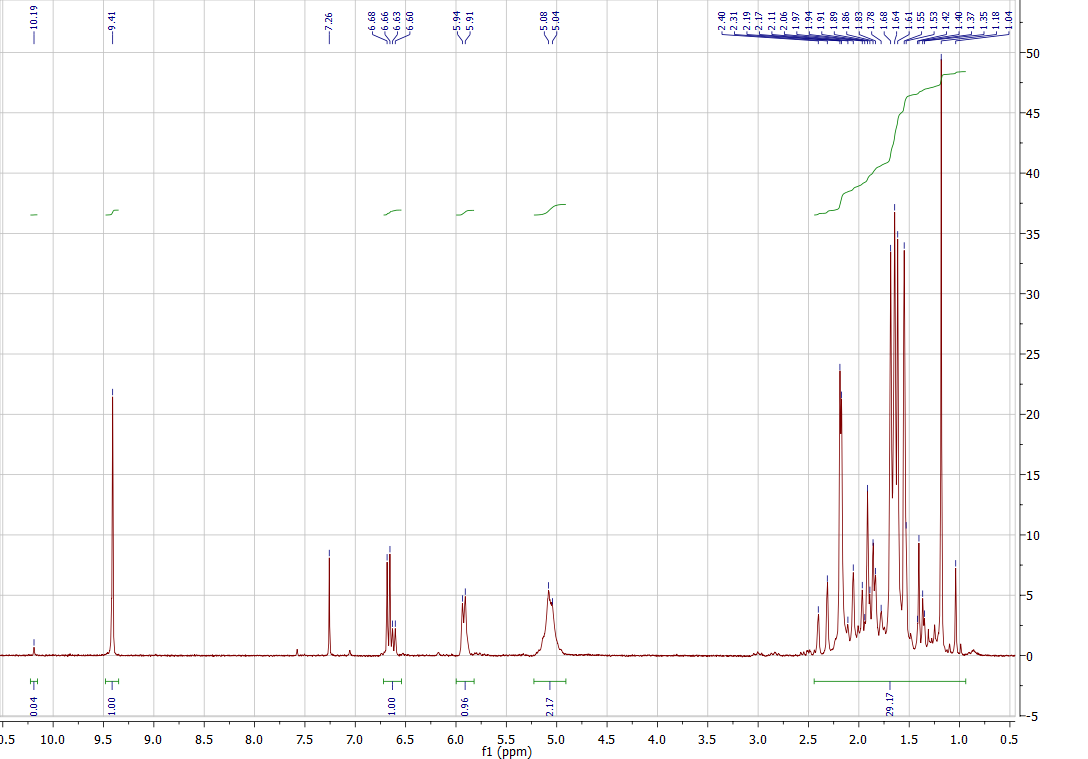 1H NMR and 13C NMR of 4a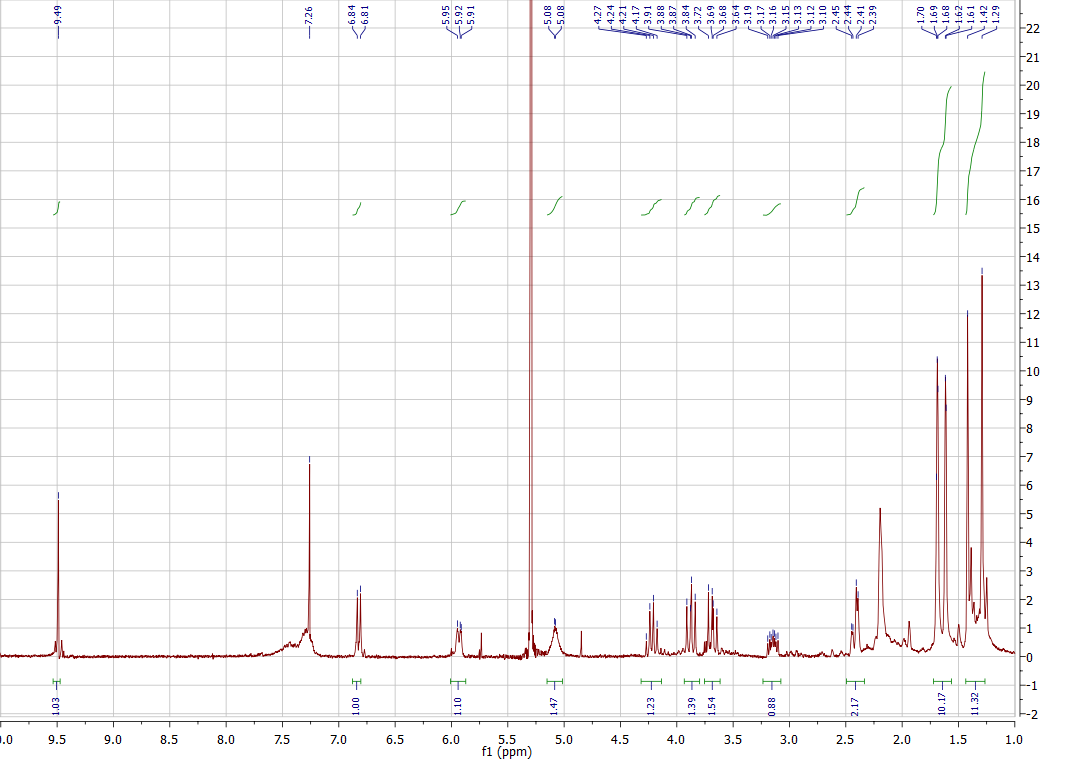 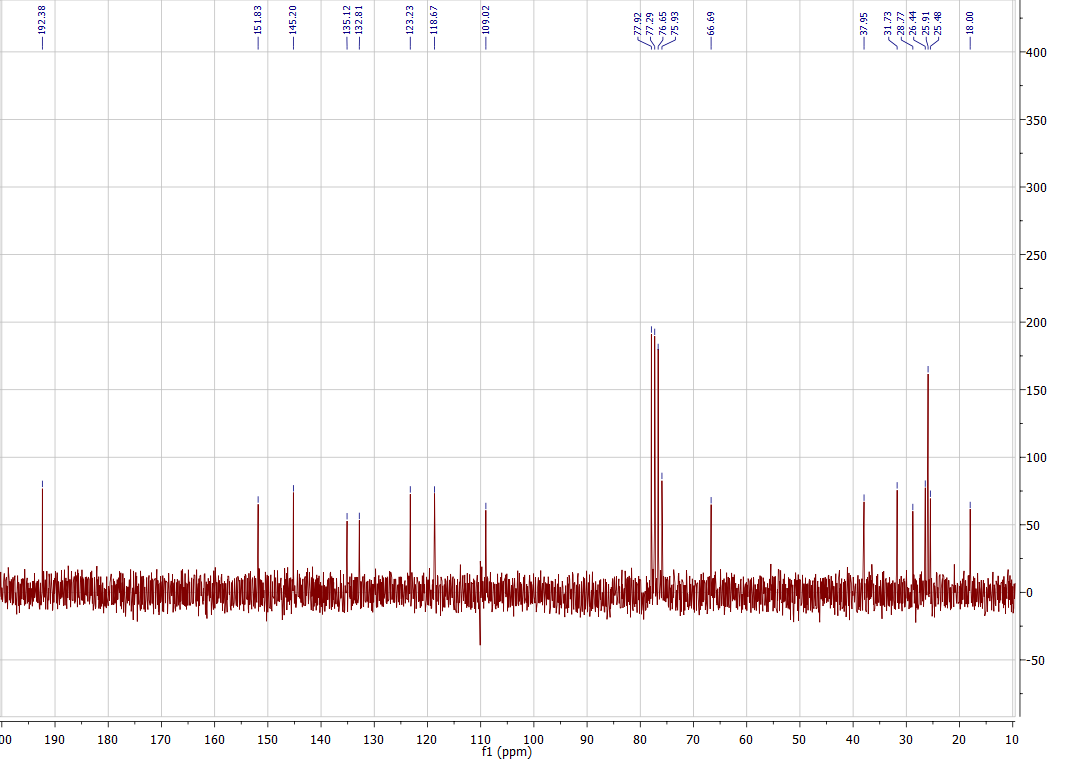 IR of 4a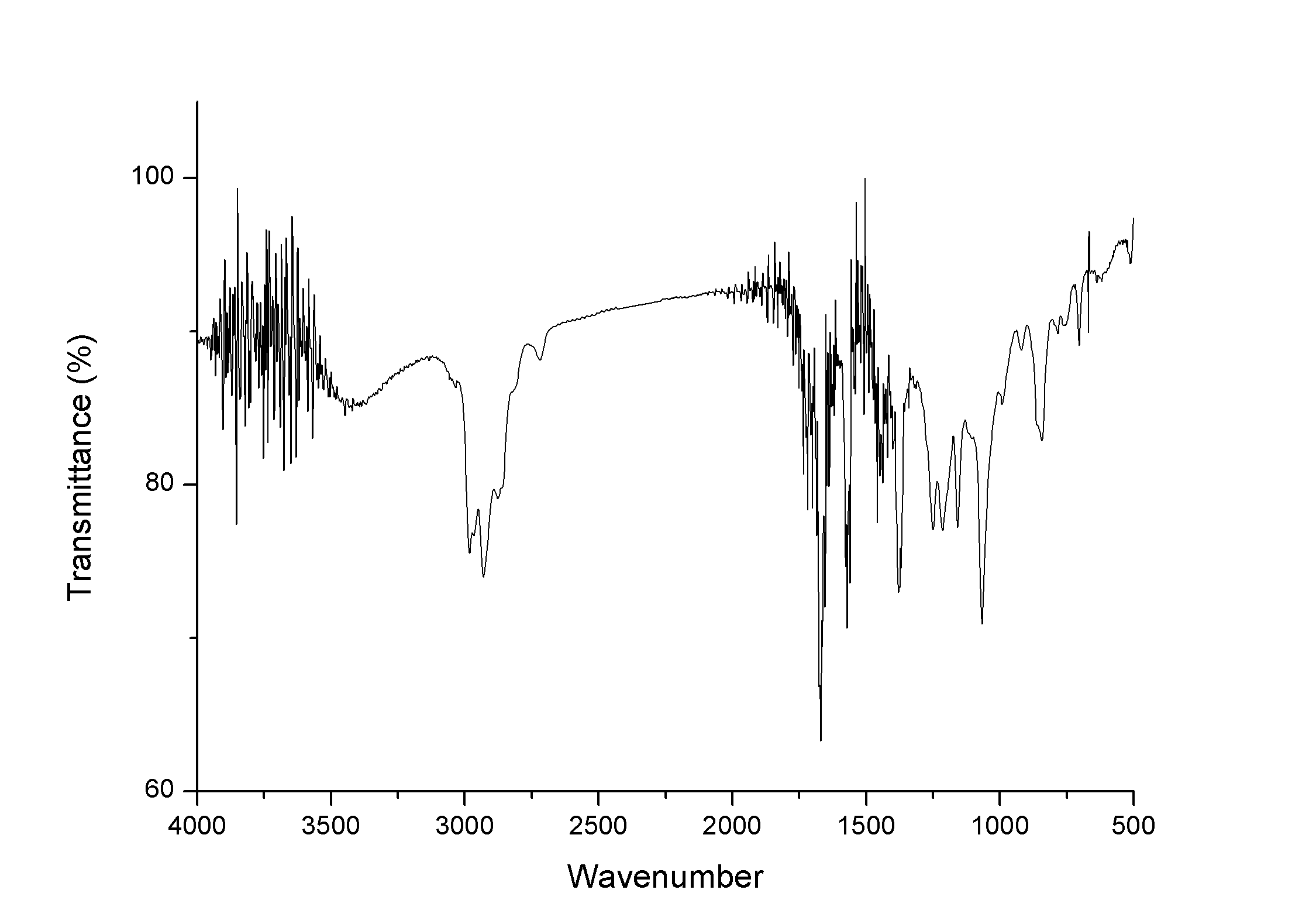 1H NMR and 13C NMR of 4b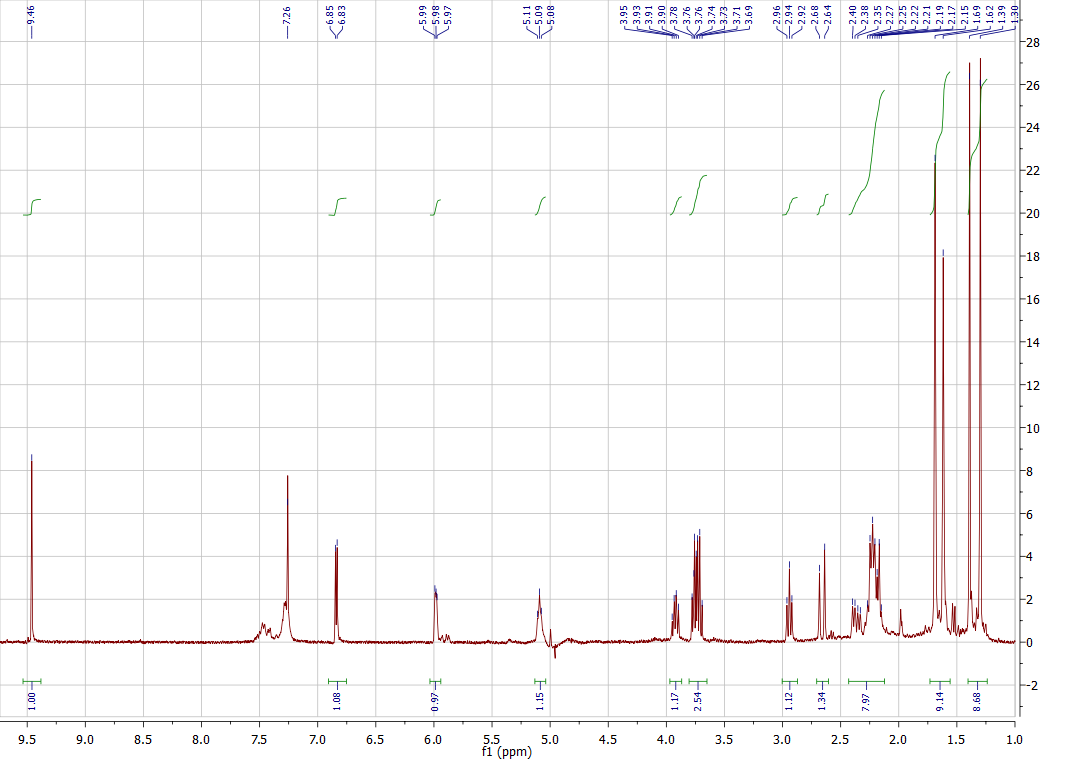 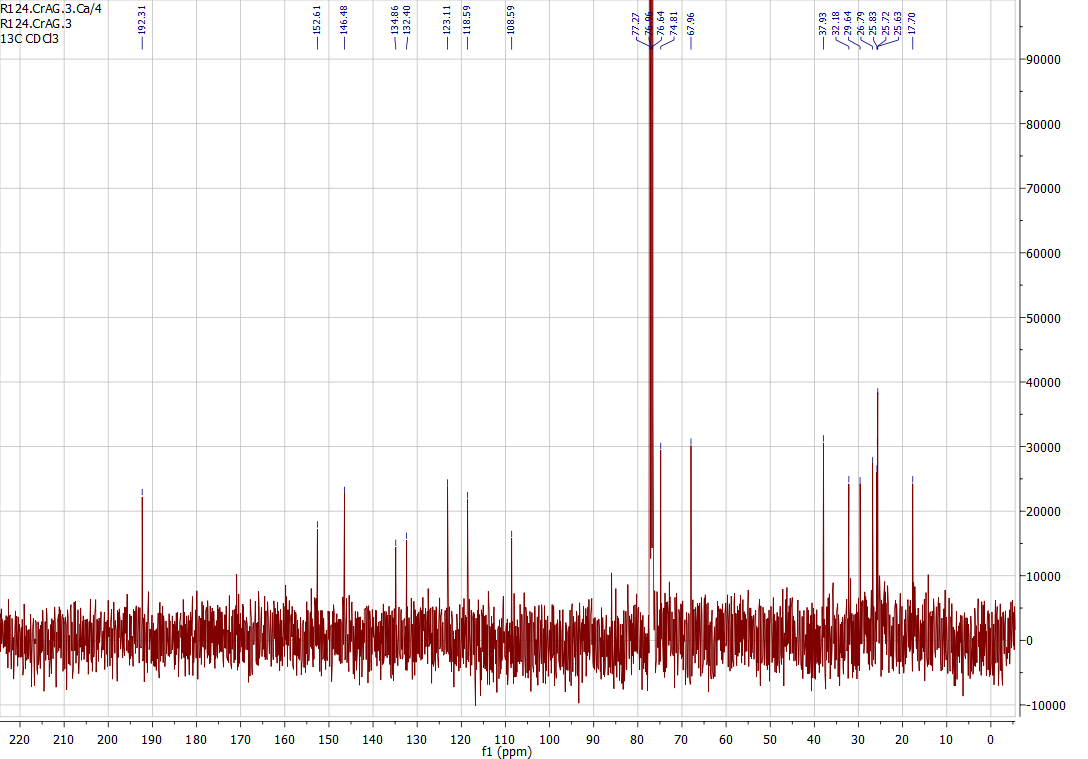 IR of 4b1H NMR and 13C NMR of 11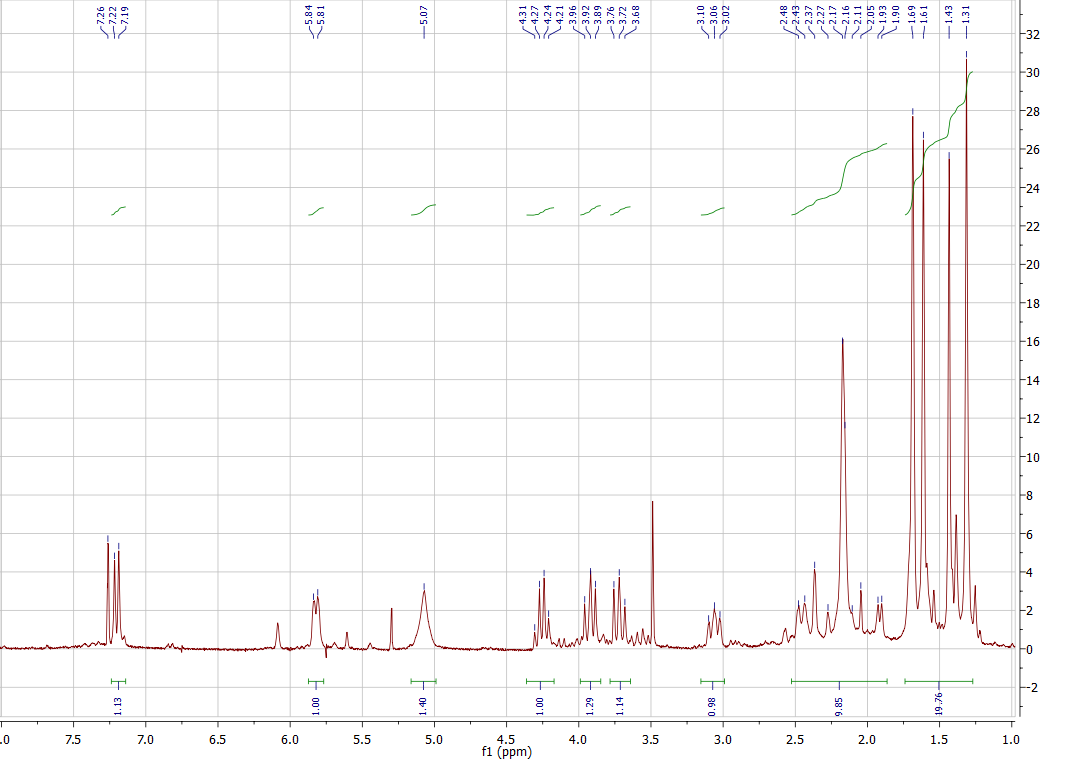 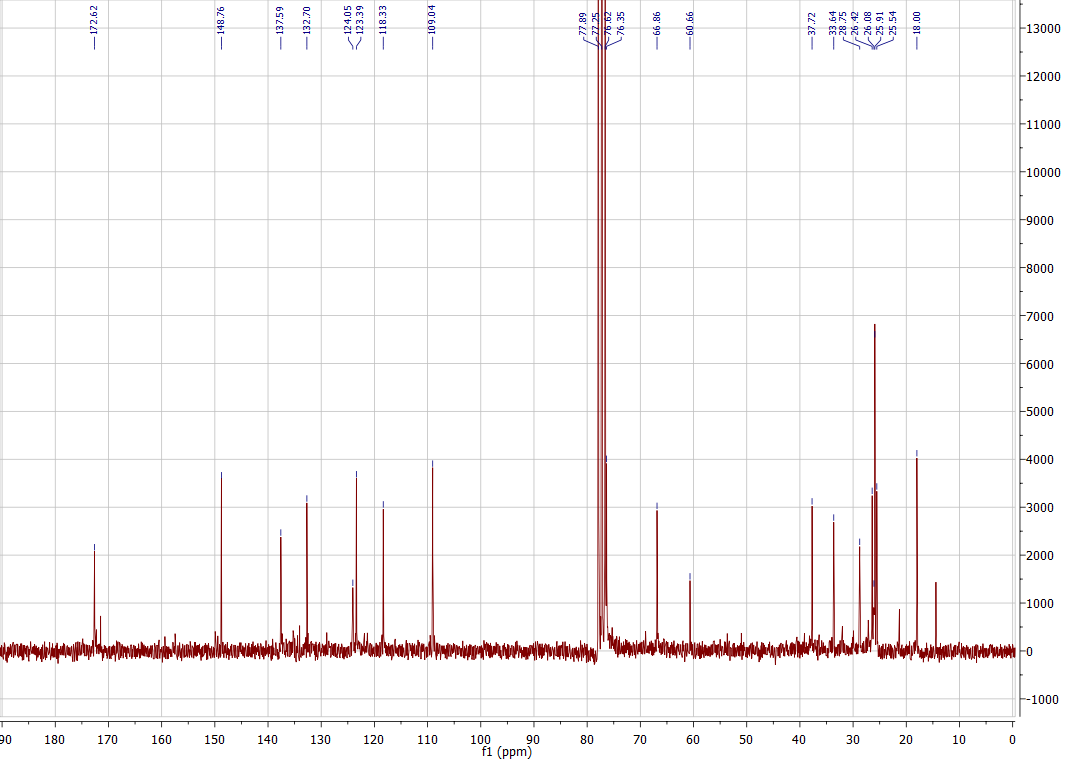 IR of 11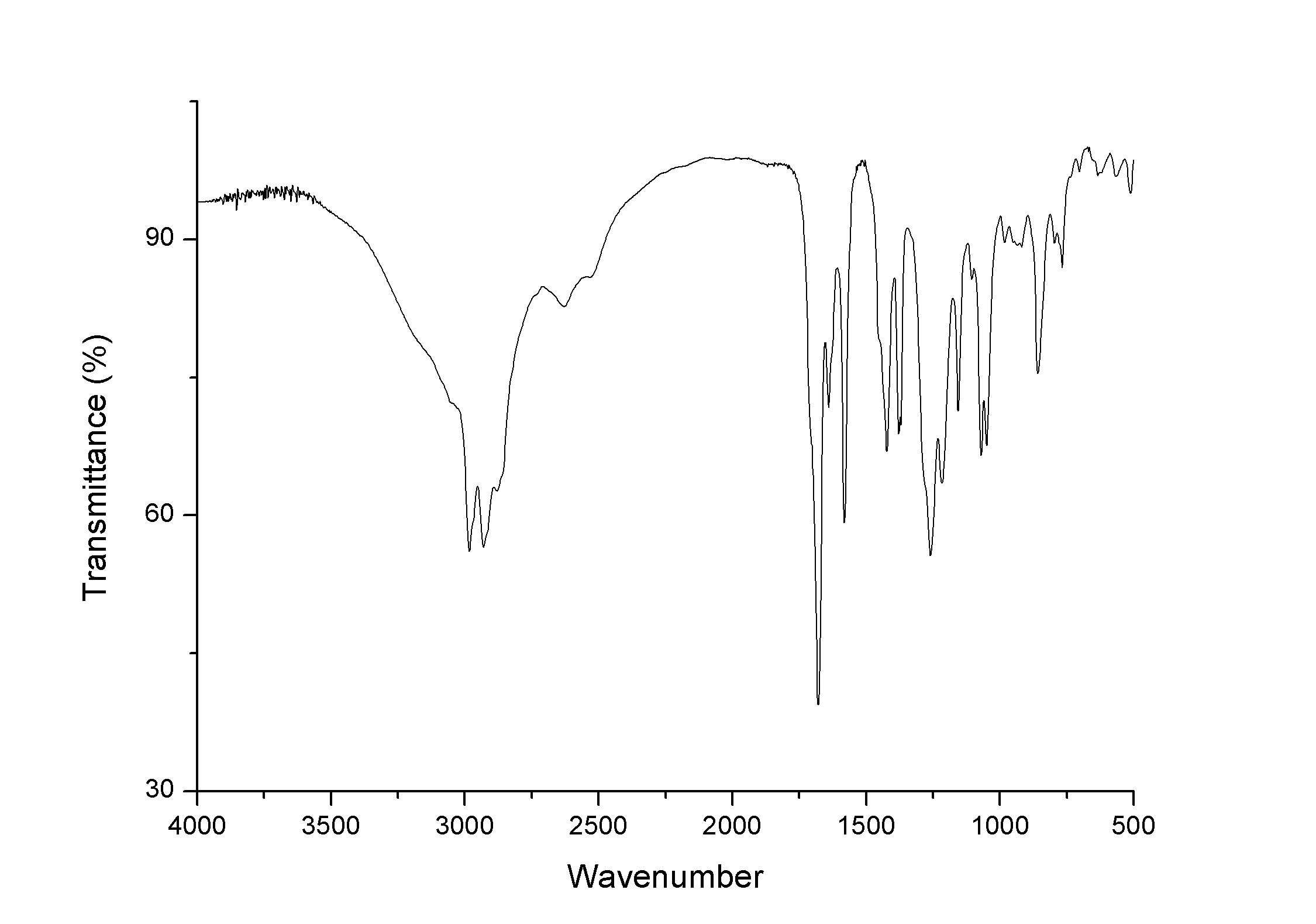 1H NMR and 13C NMR of 12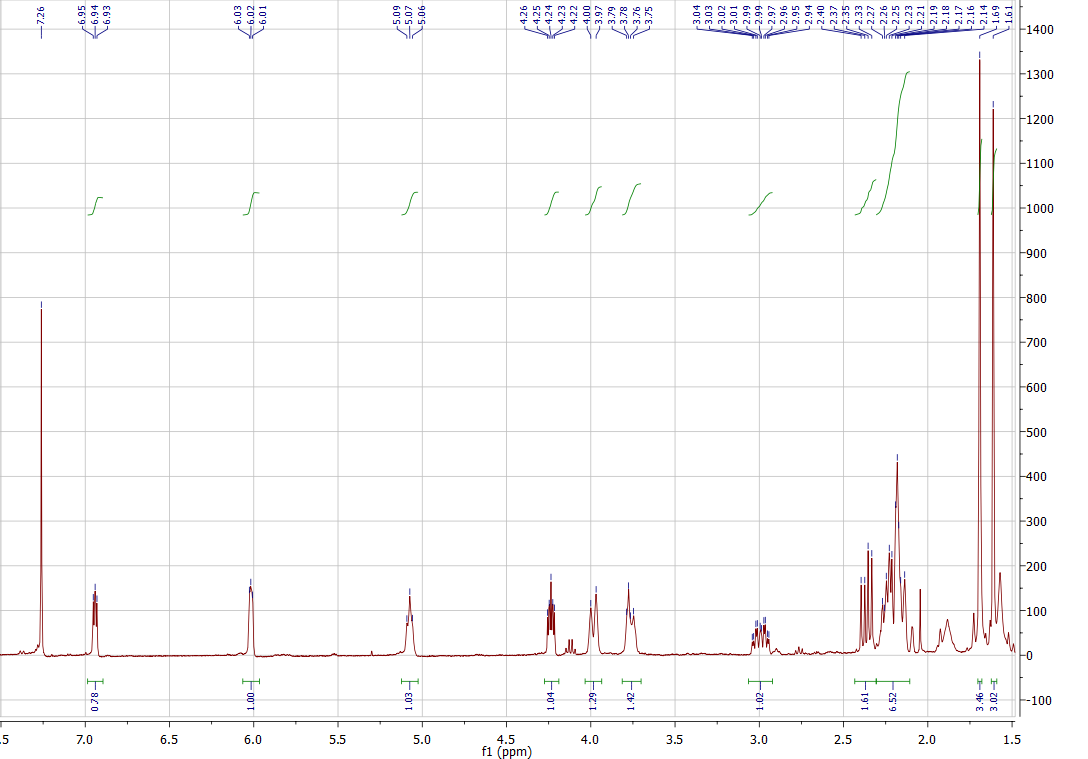 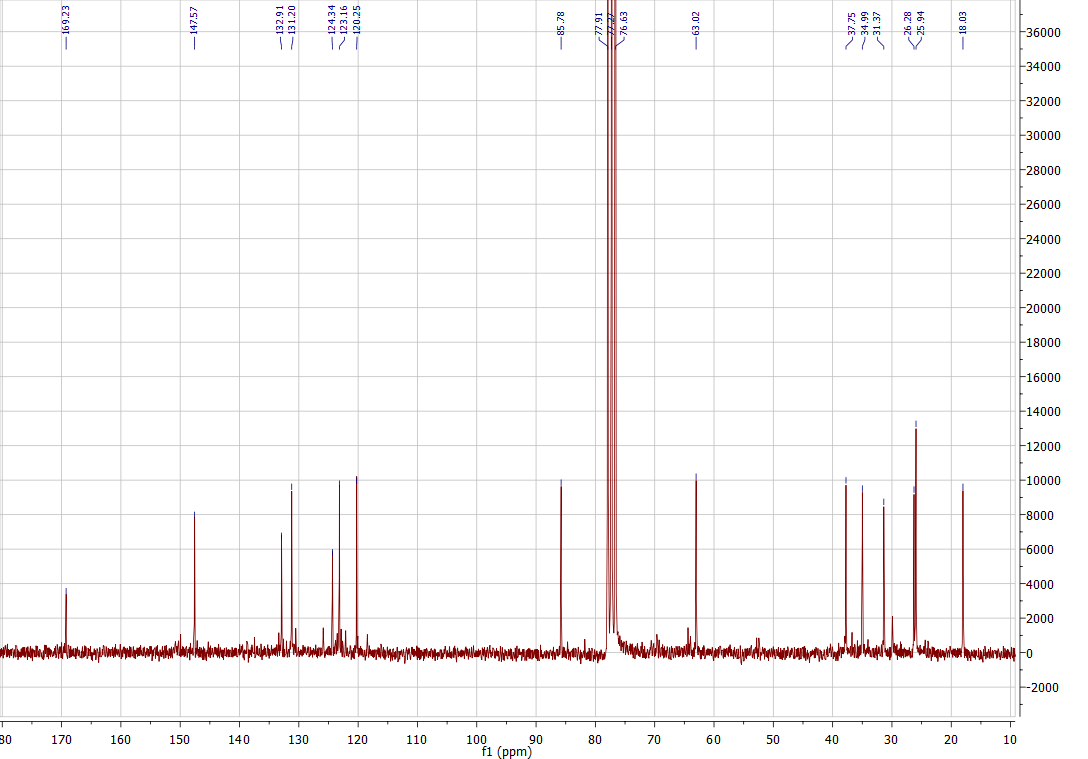 IR of 12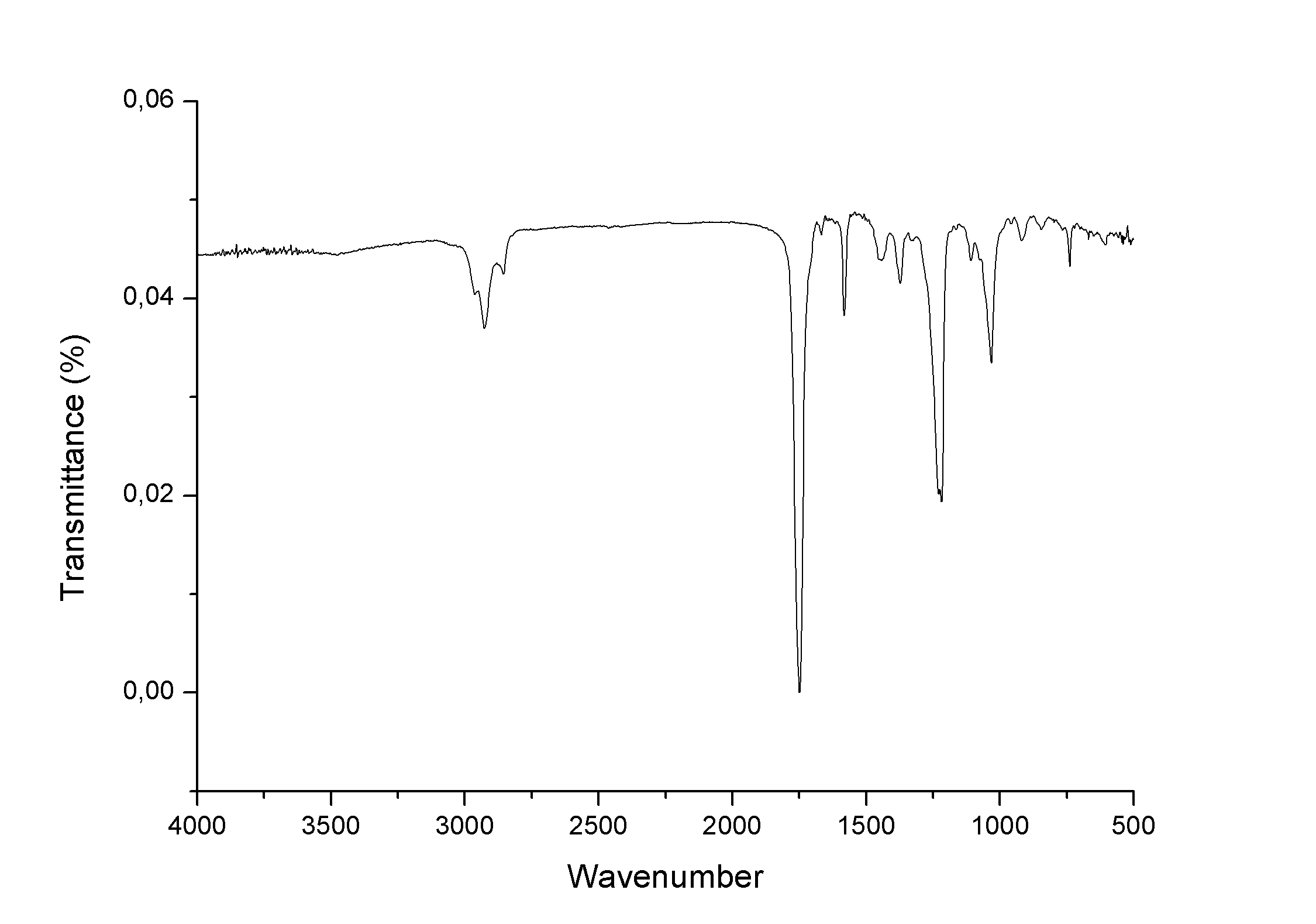 ROESY of 12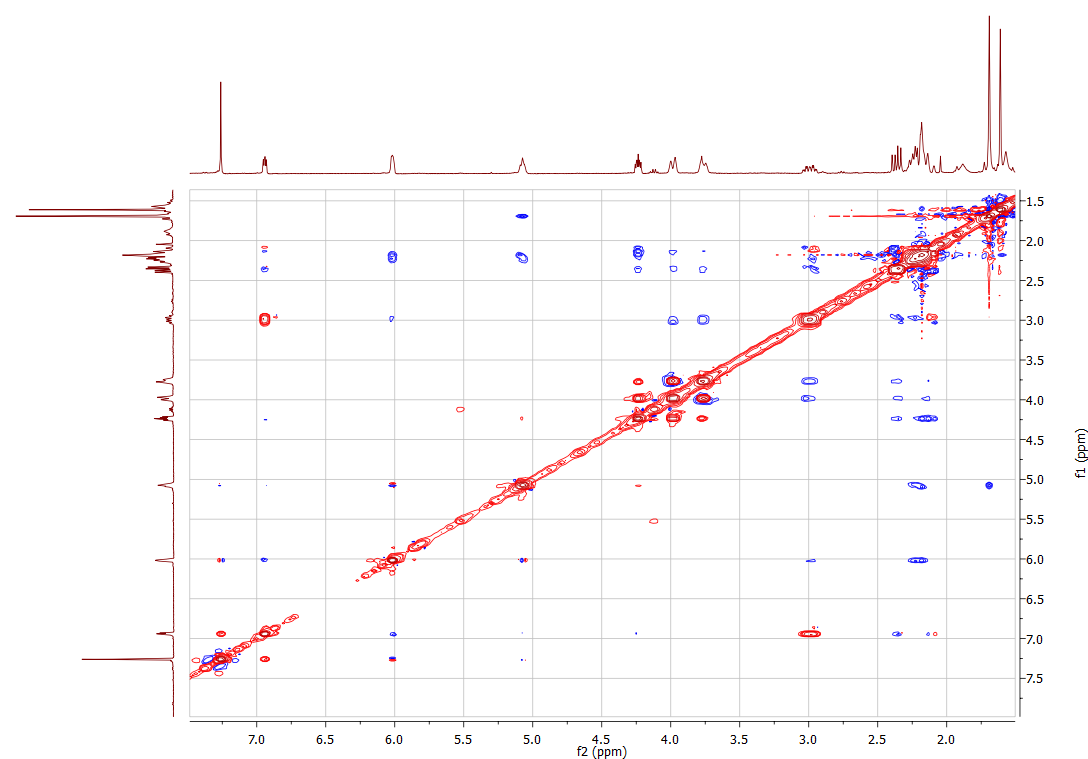 1H NMR of 14a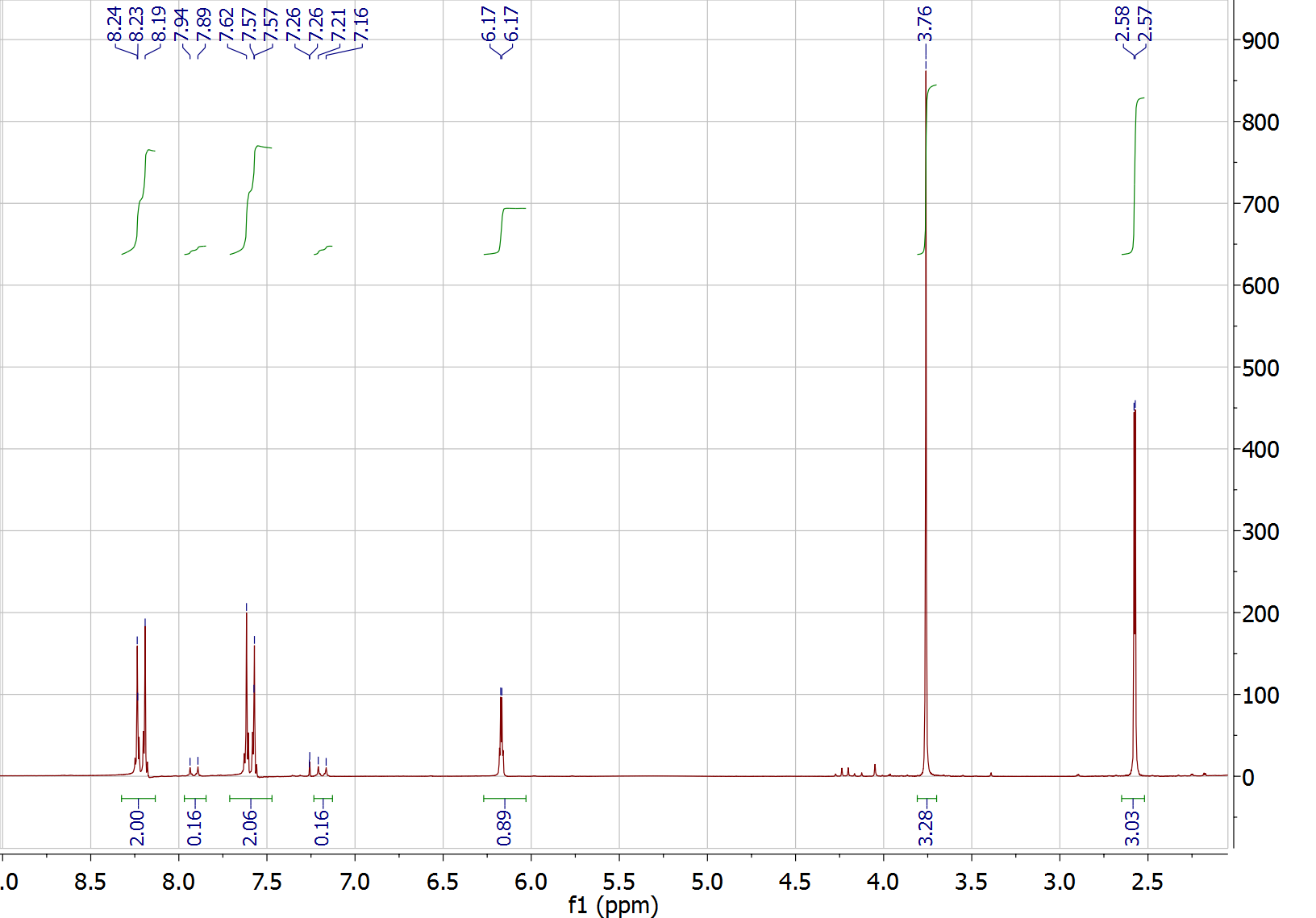 1H NMR of 14b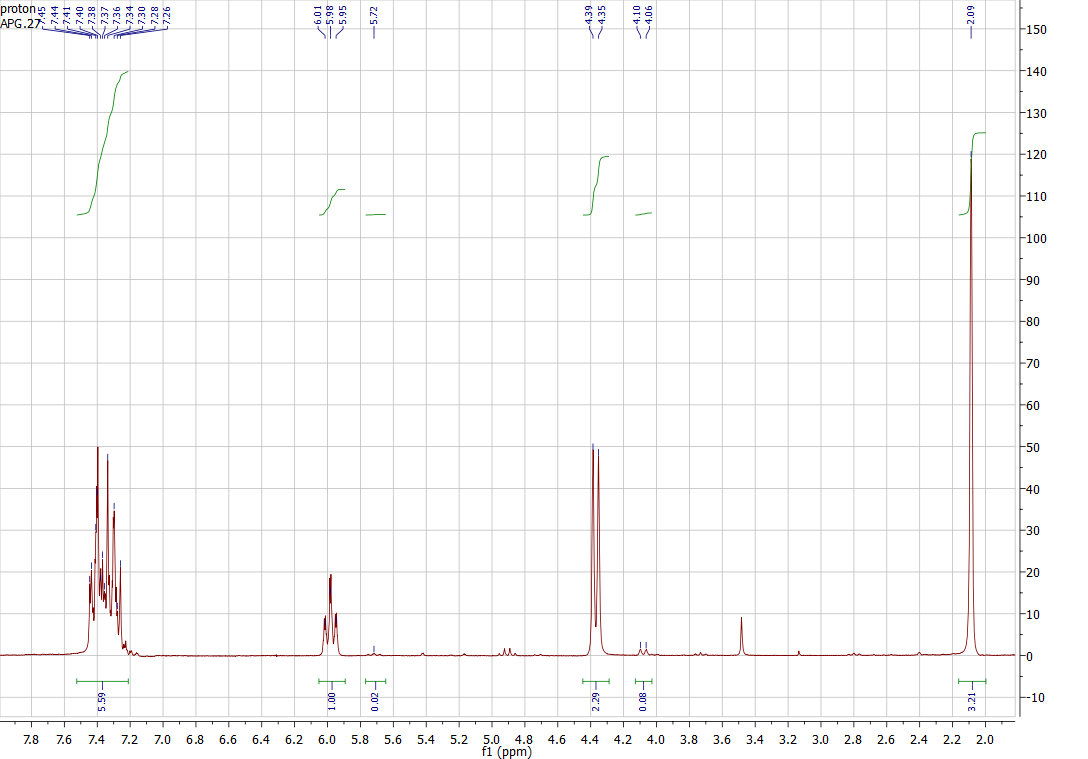 1H NMR of 14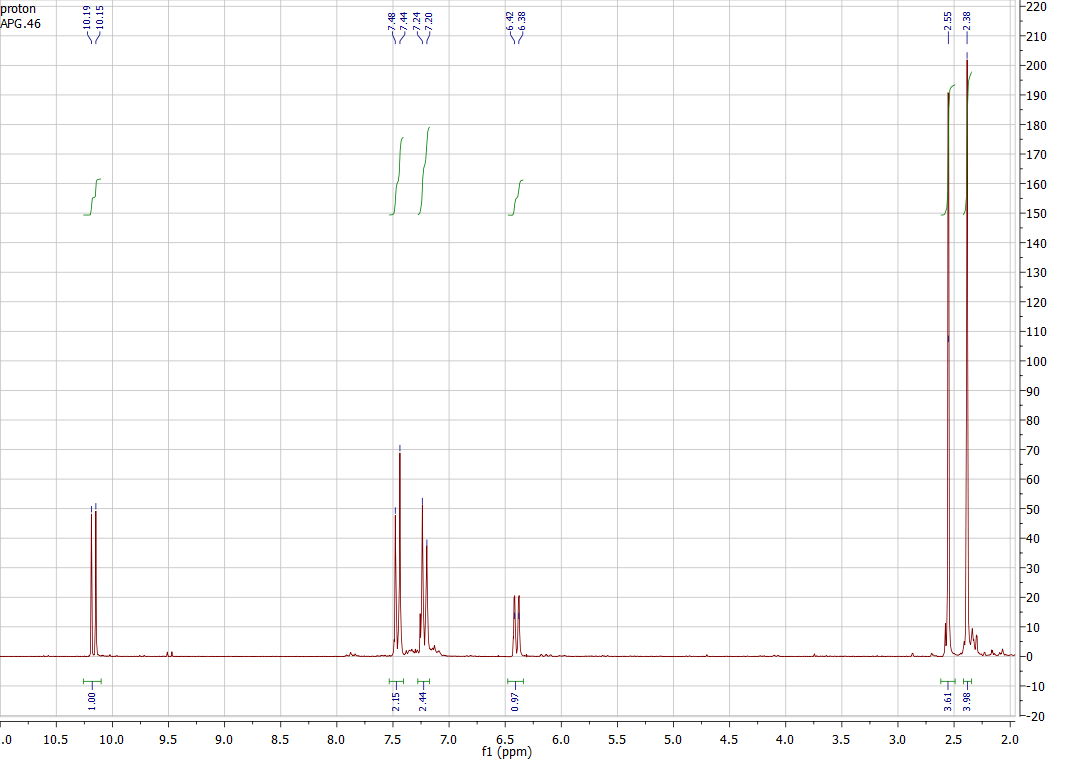 1H NMR of 15a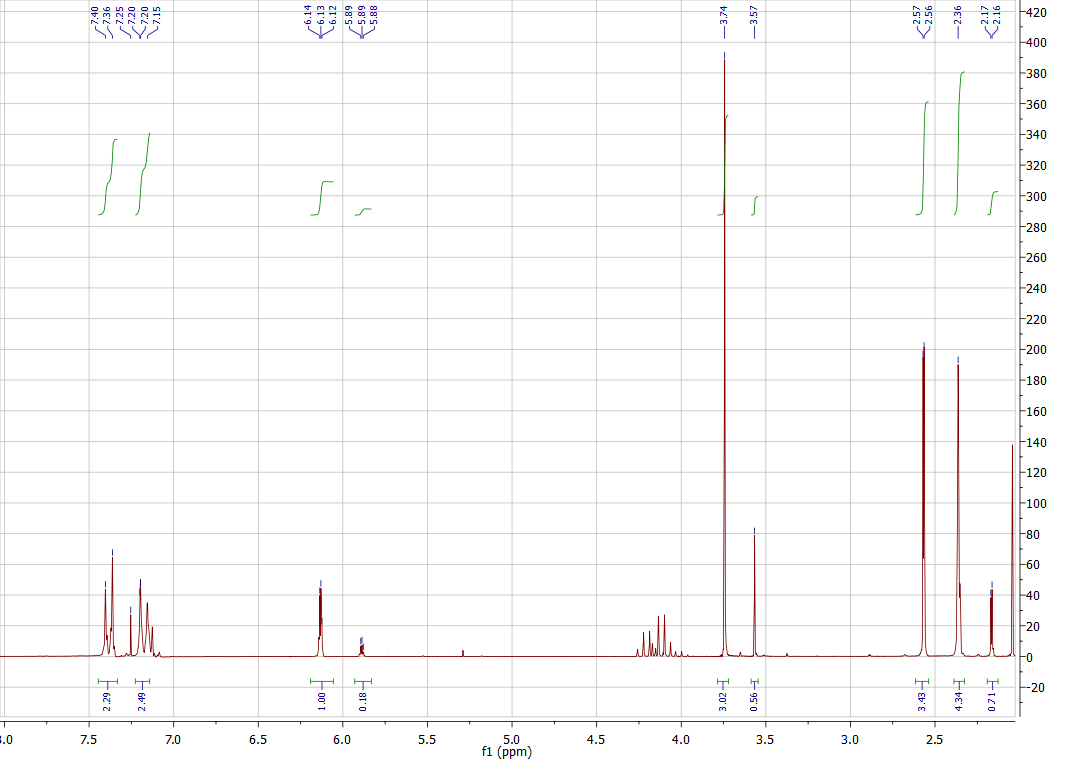 1H NMR of 15b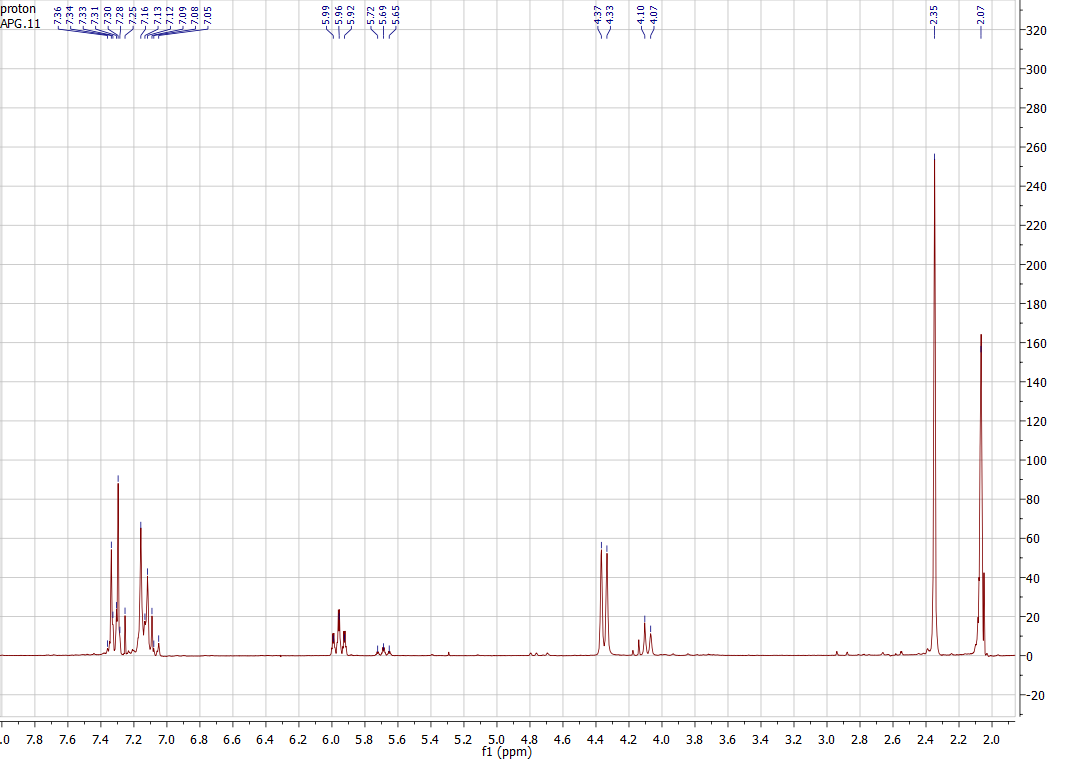 1H NMR of 15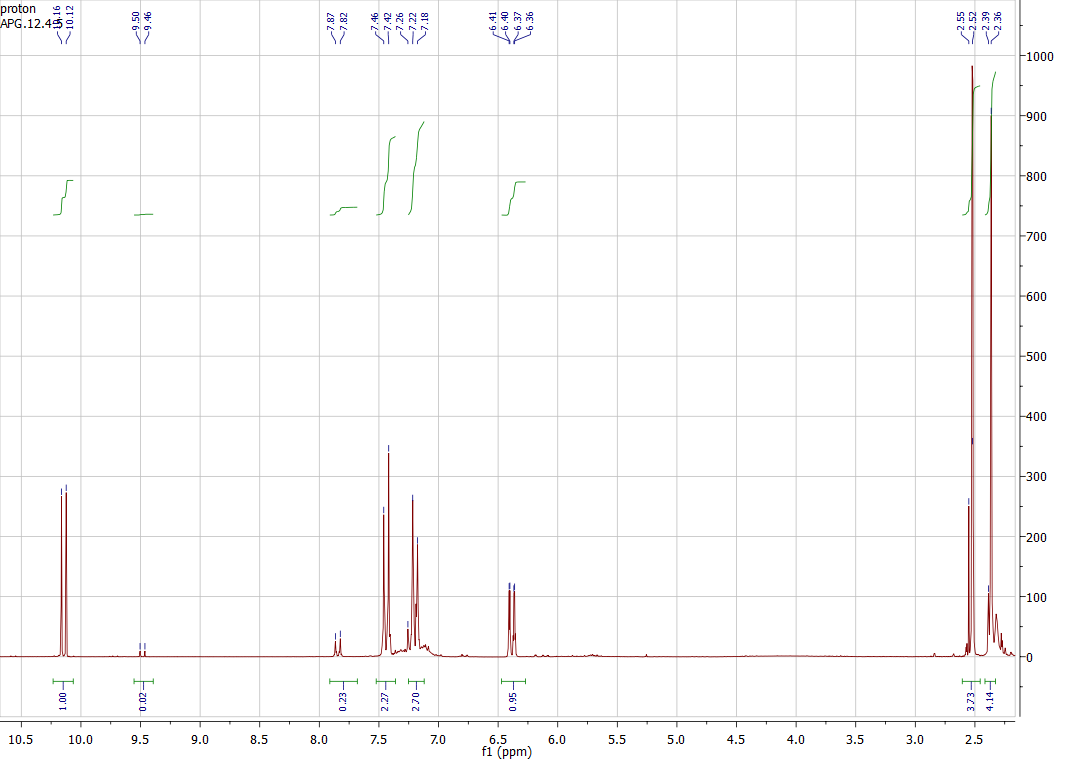 1H NMR of 16a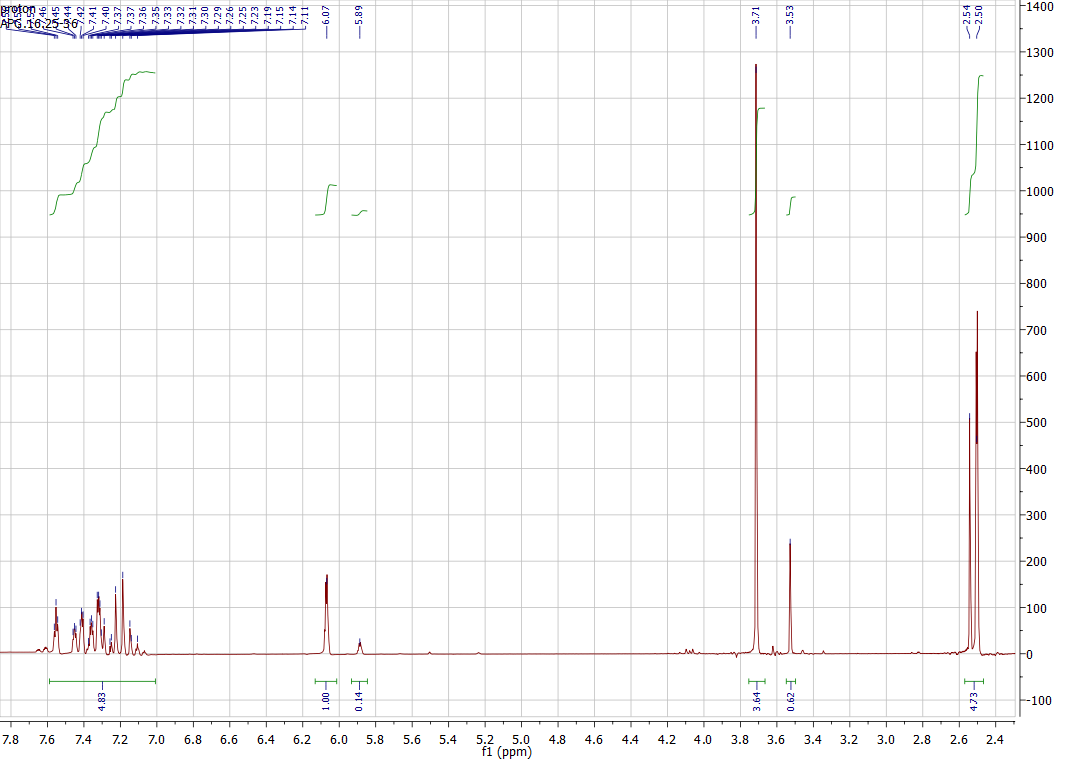 1H NMR of 16b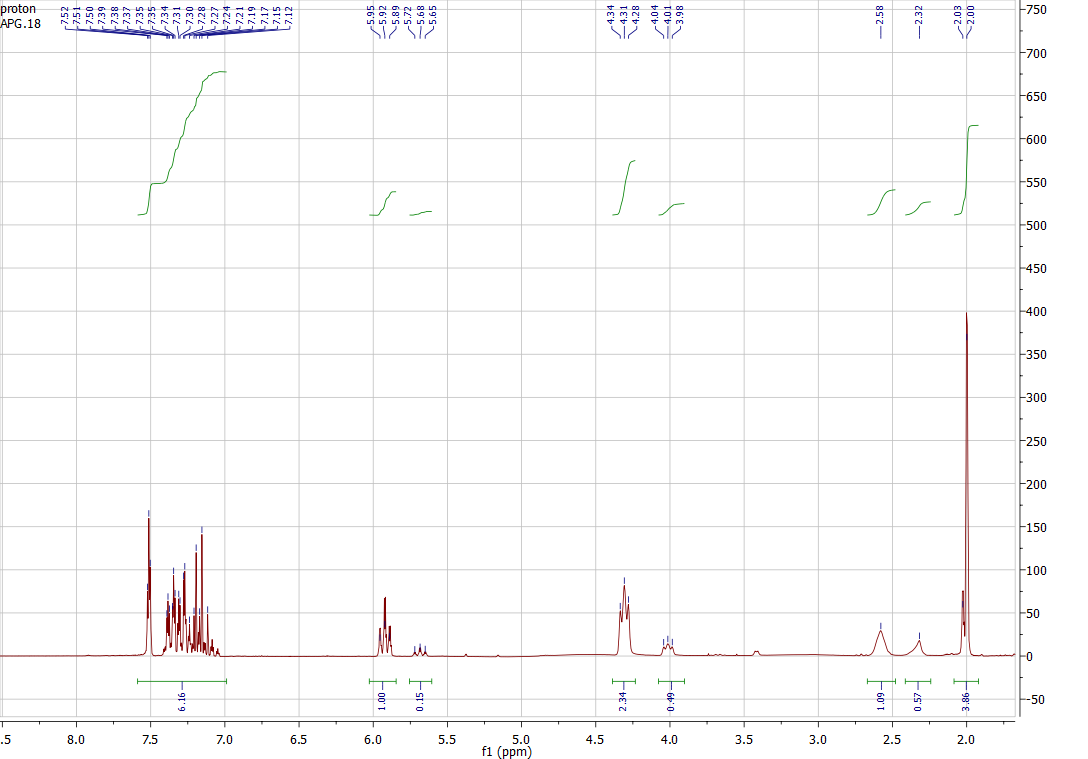 1H NMR of 16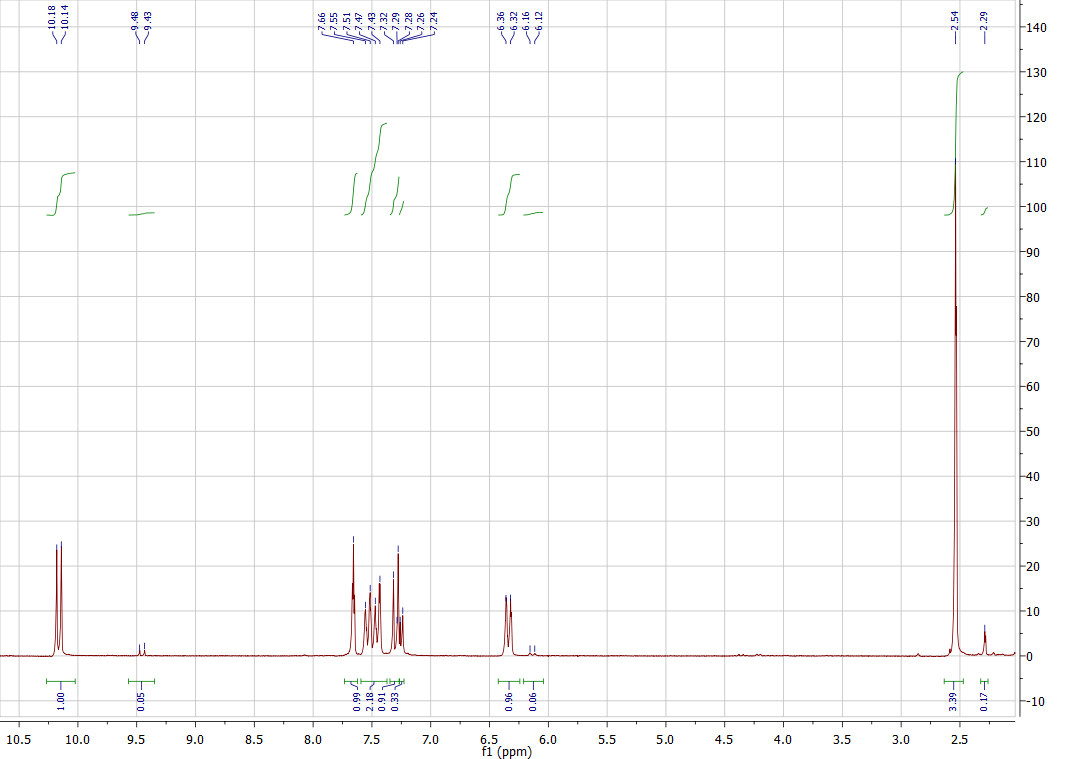 1H NMR of 17a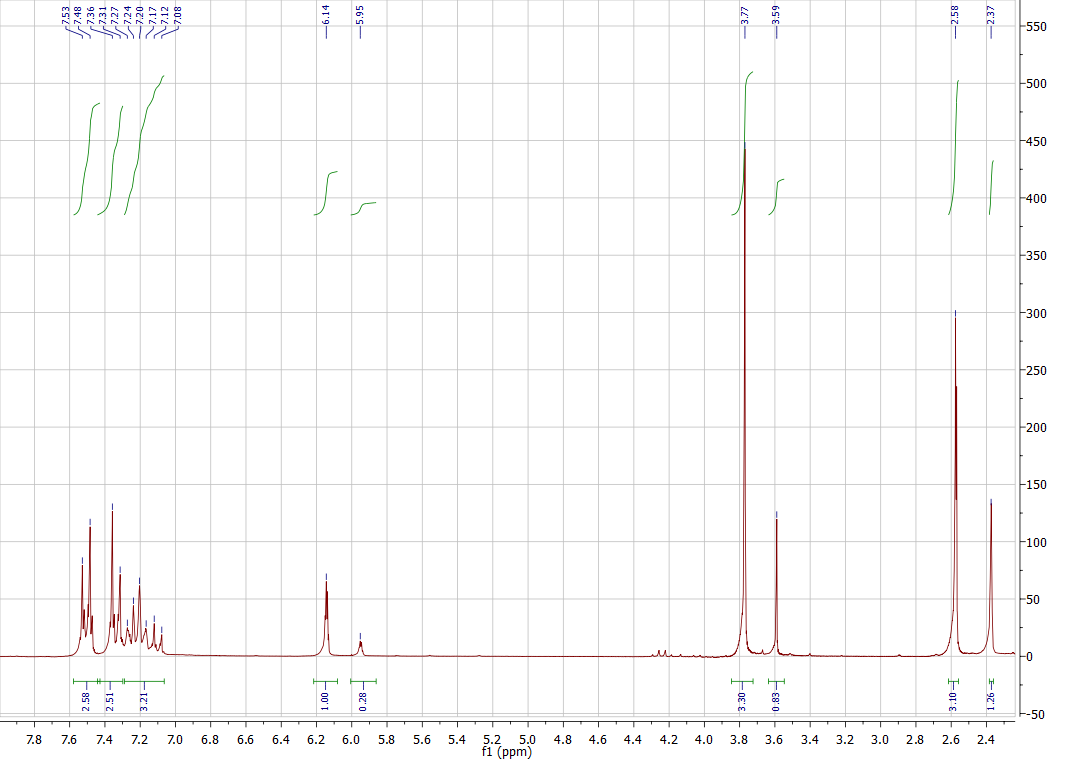 1H NMR of 17b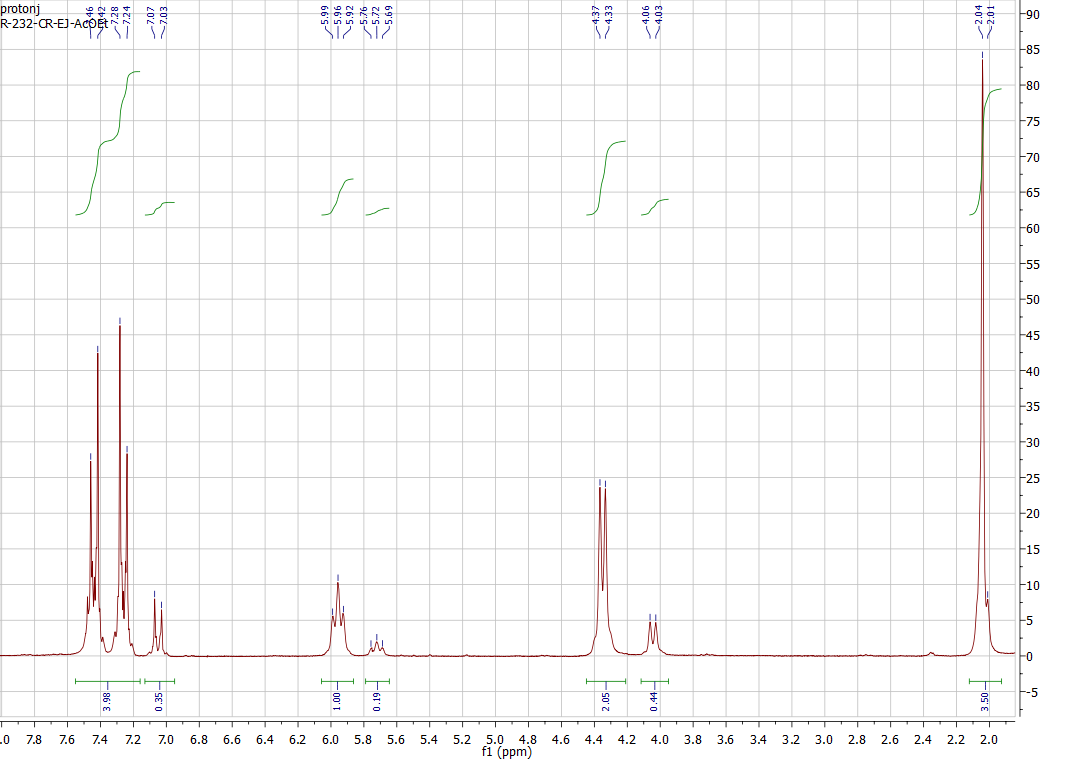 1H NMR of 17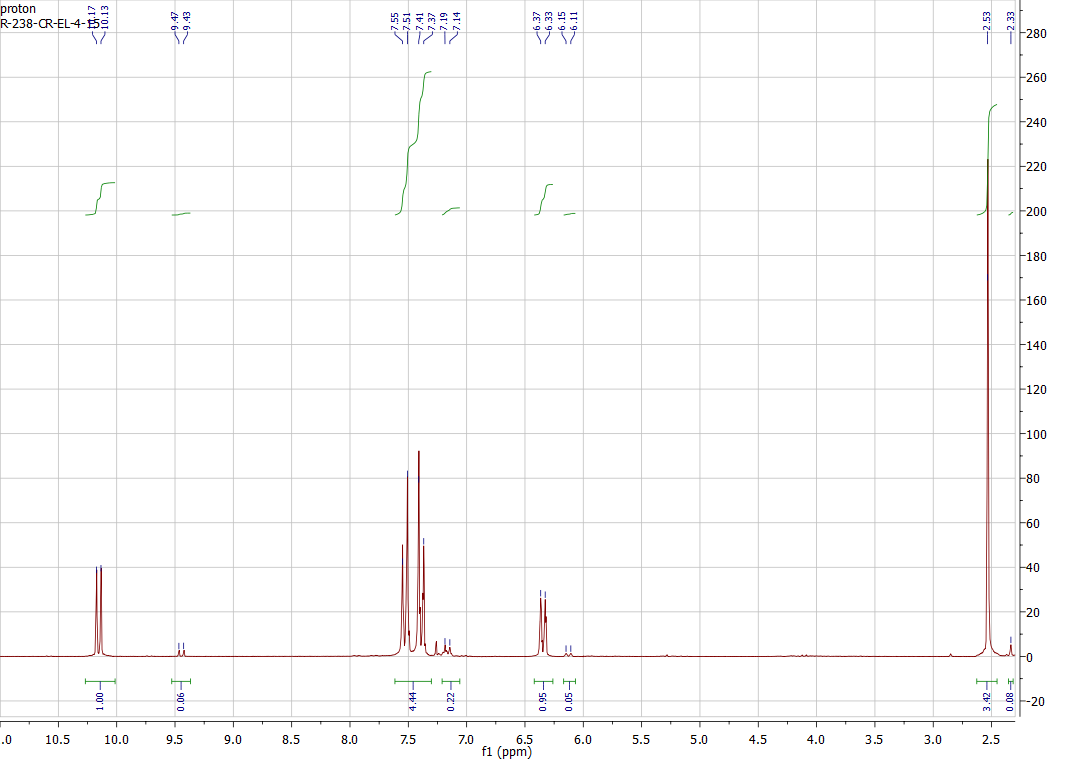 1H NMR of 18a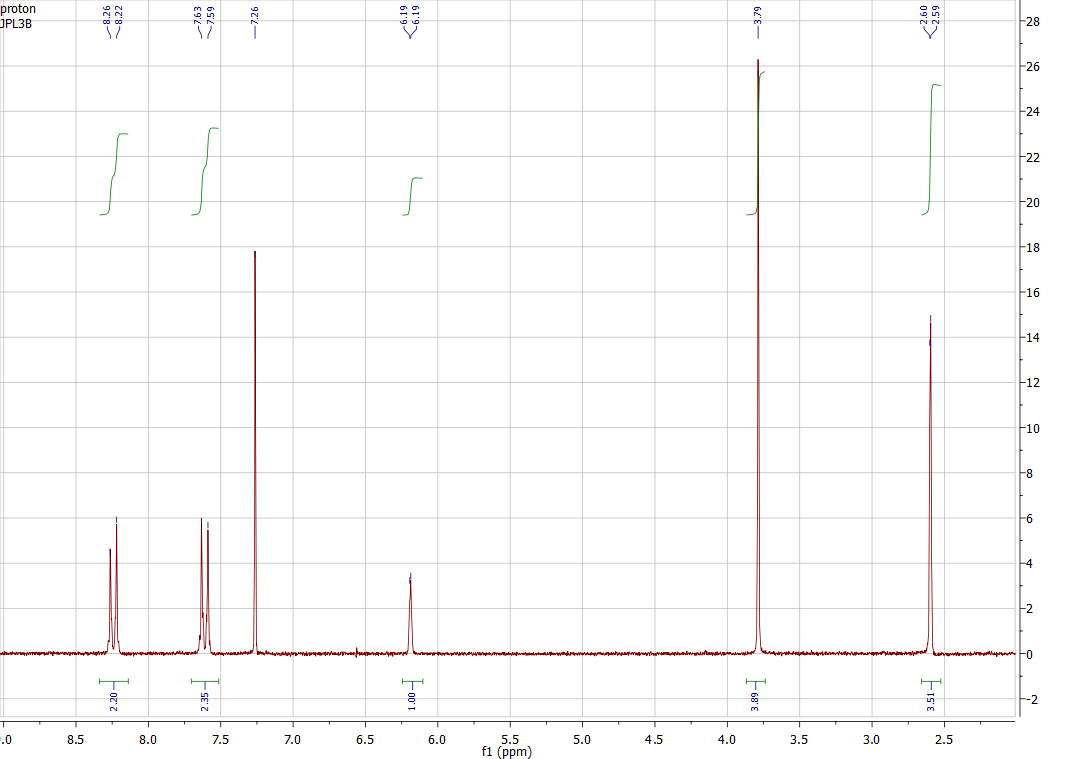 1H NMR of 18b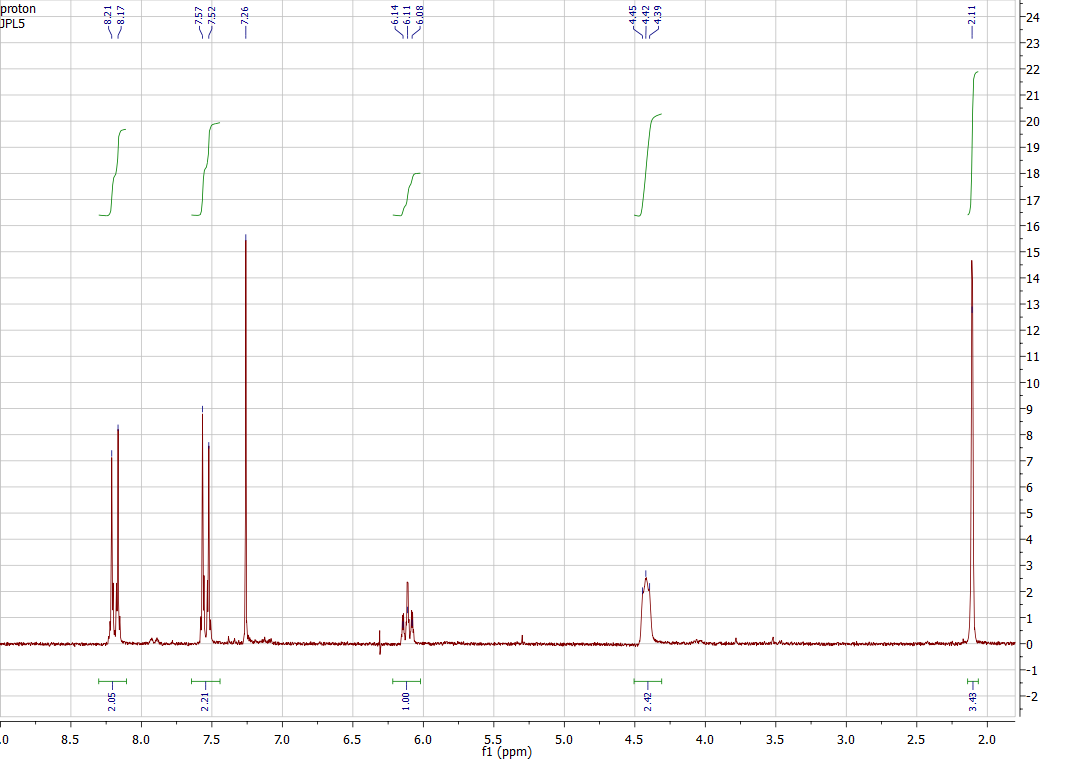 1H NMR of 18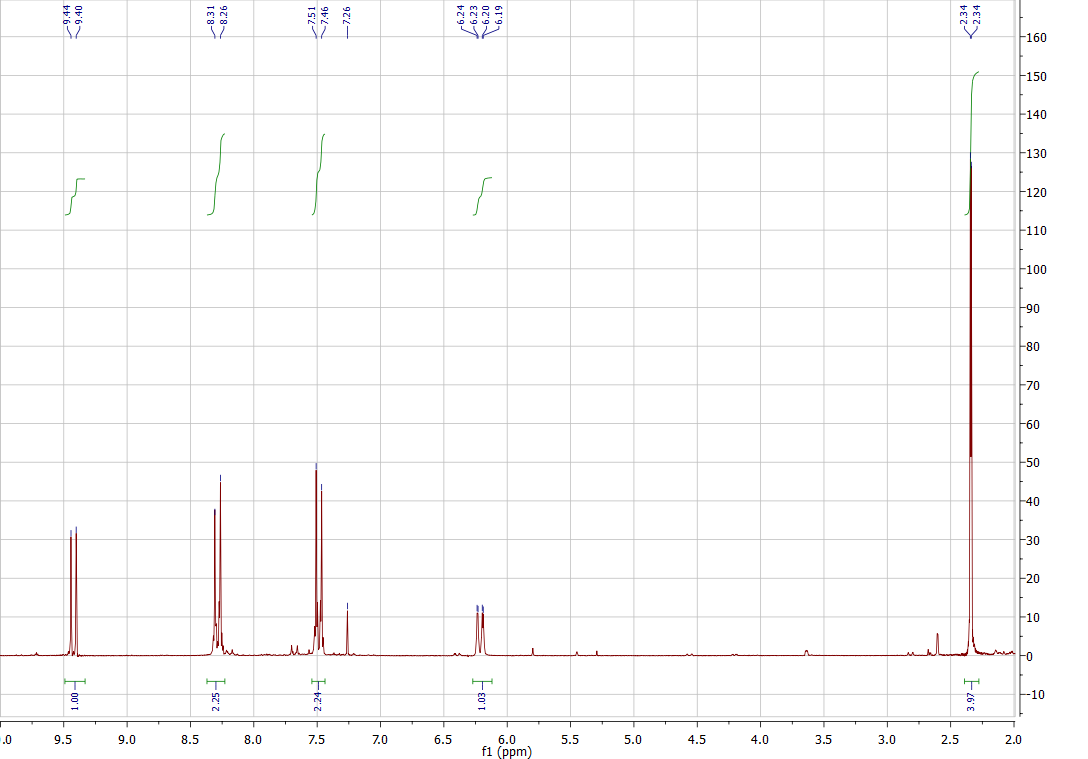 1H NMR of 19a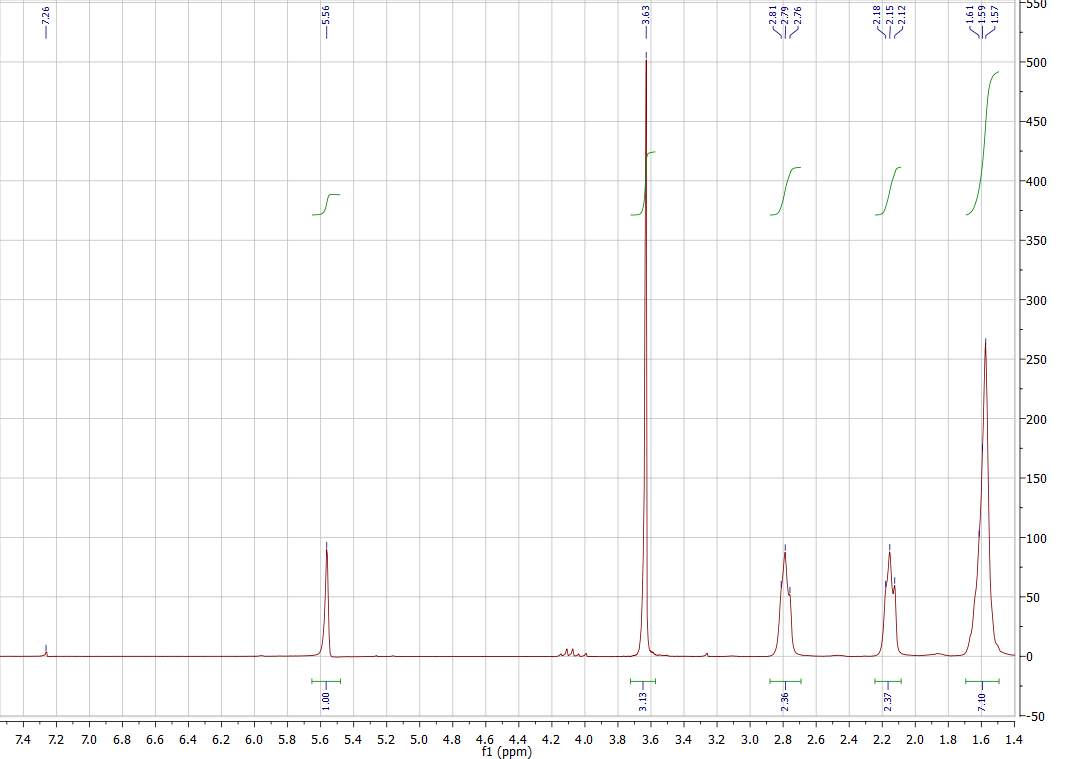 1H NMR of 19b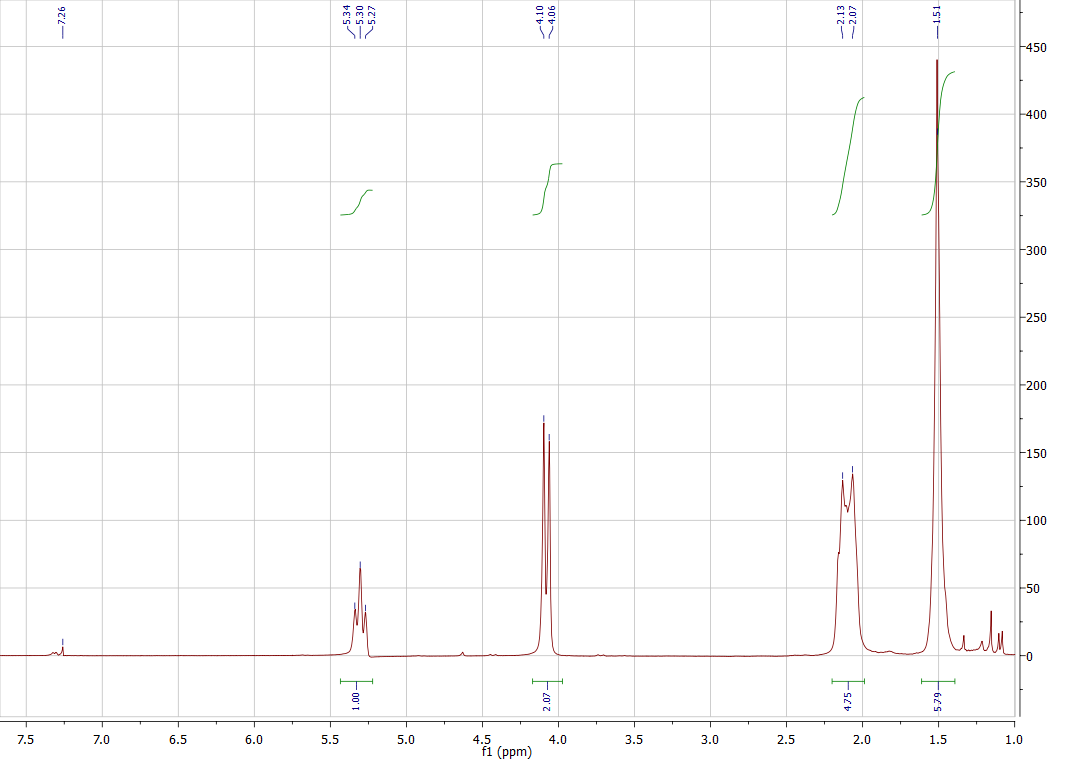 1H NMR of 19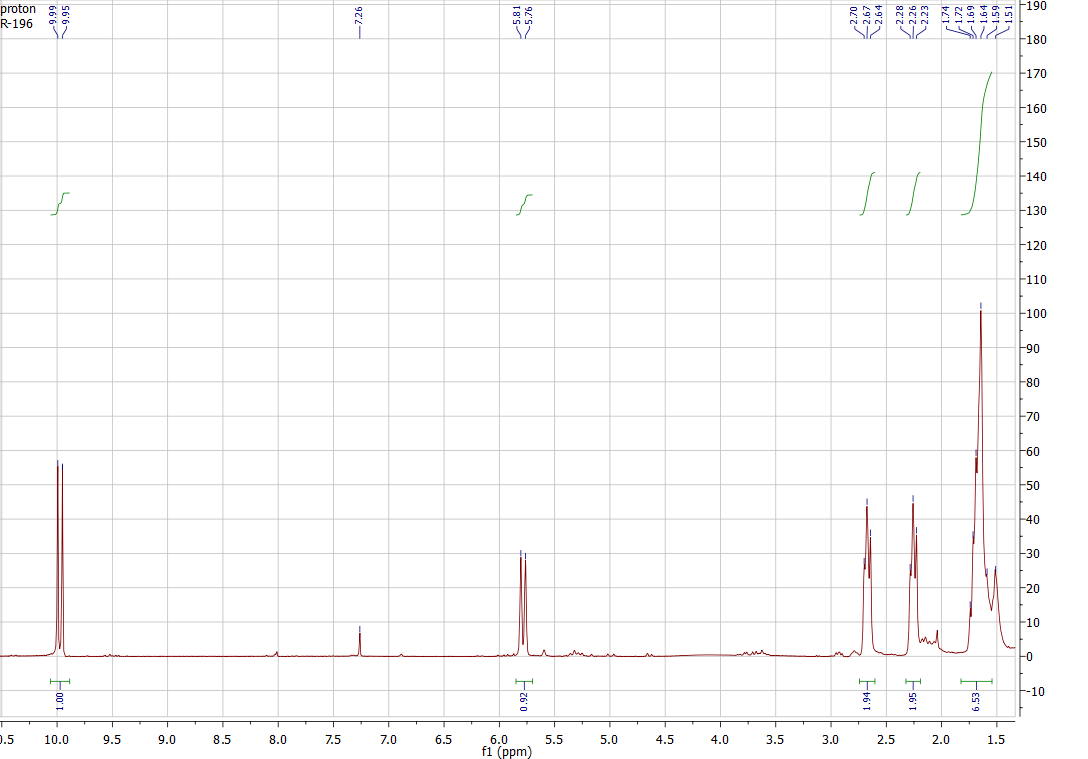 1H NMR and 13C NMR of 20a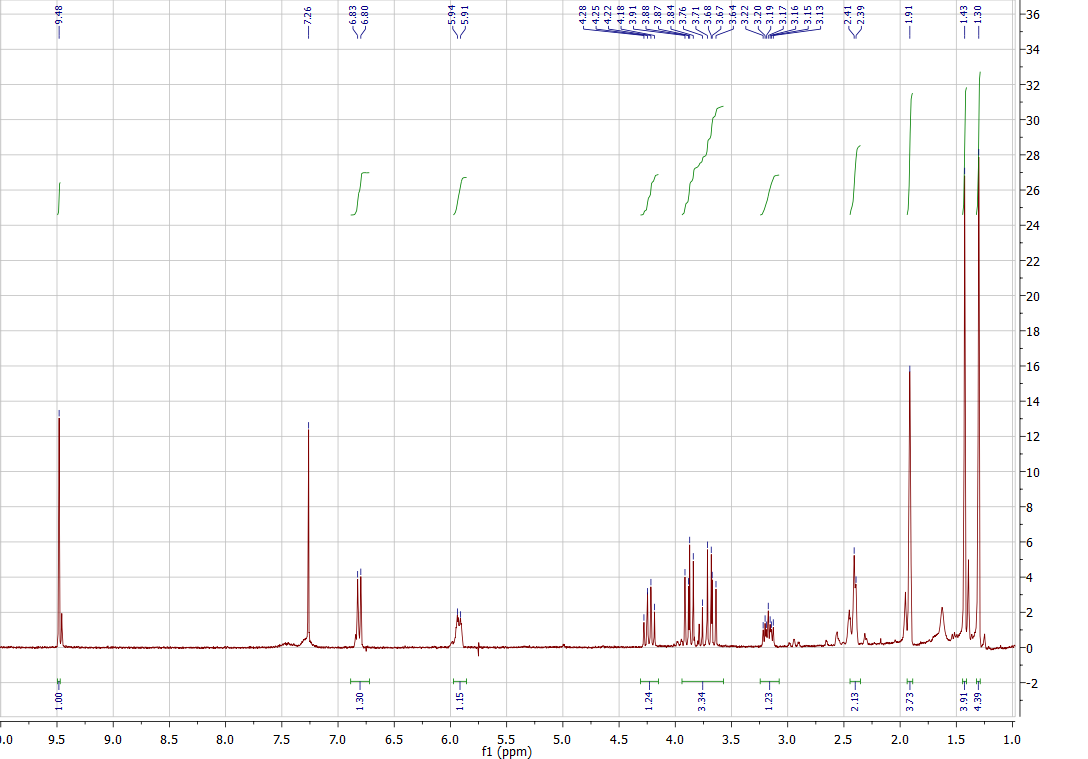 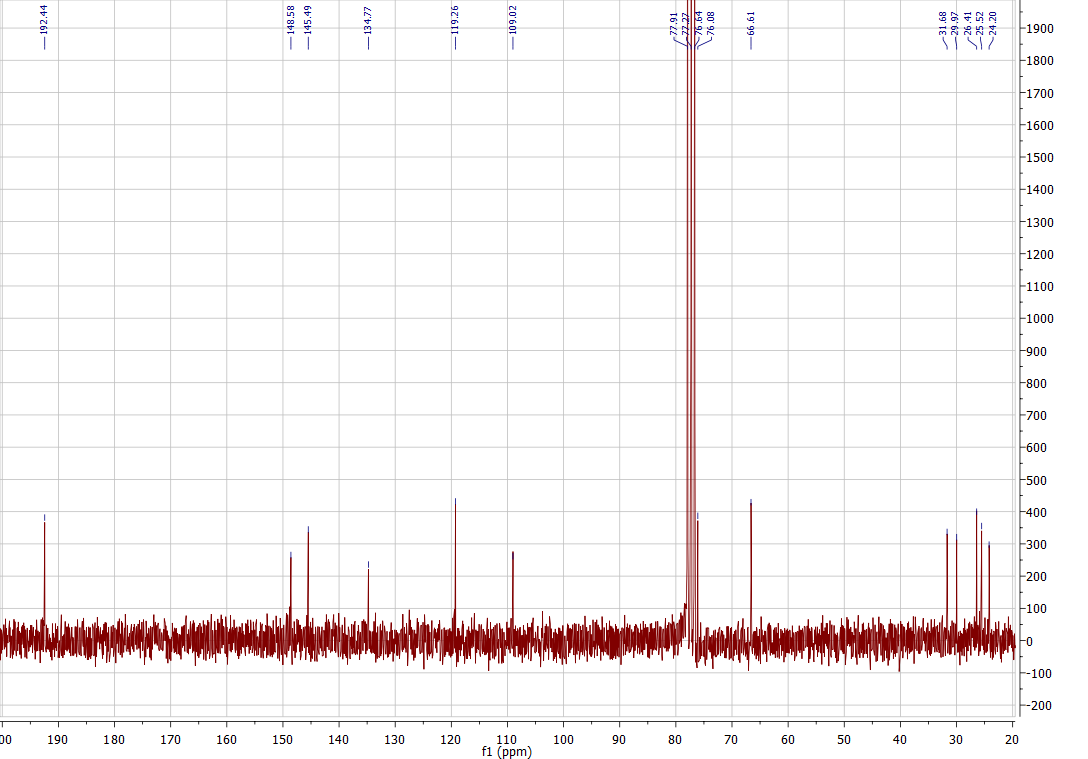 IR of 20a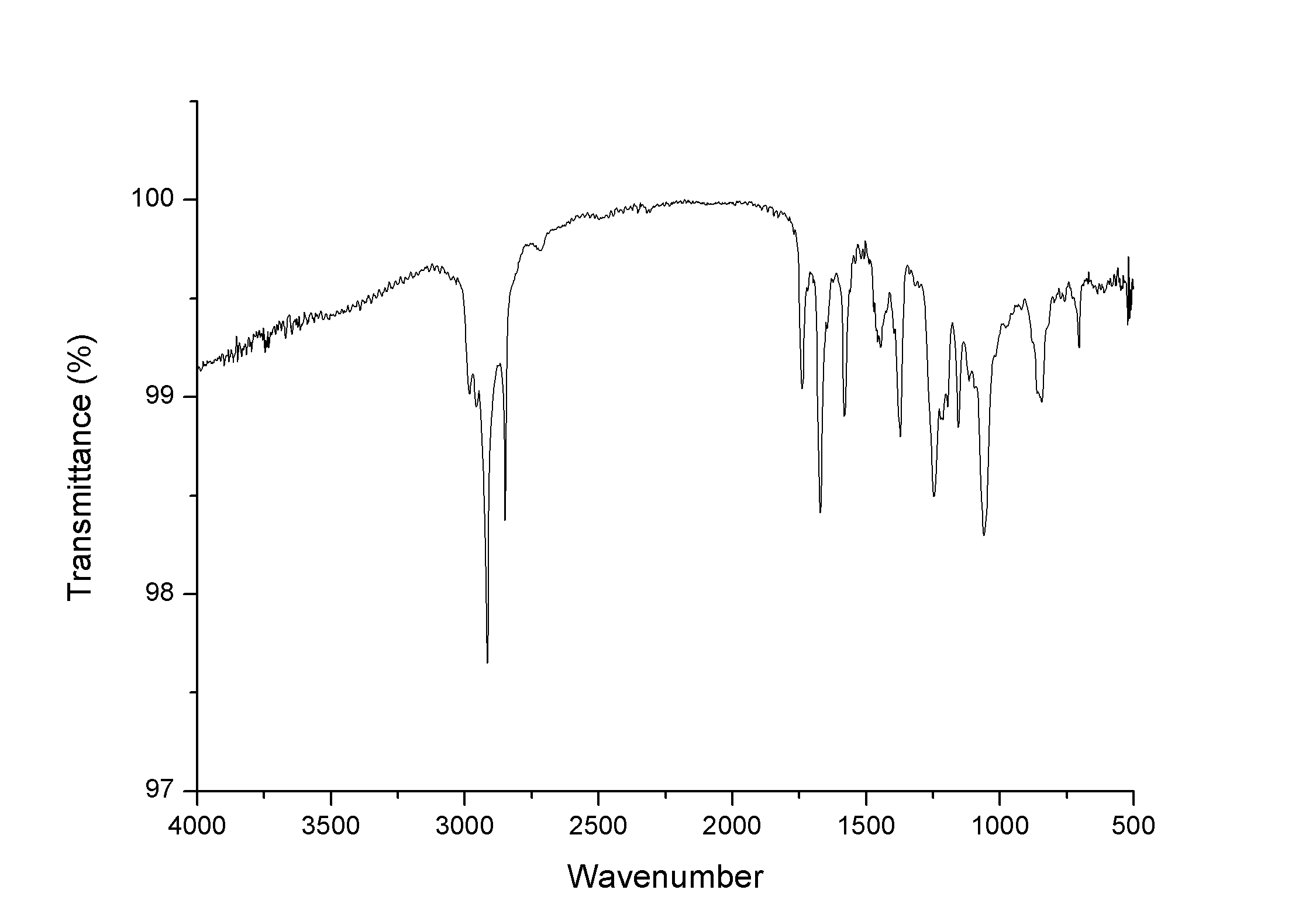 1H NMR and 13C NMR of 20b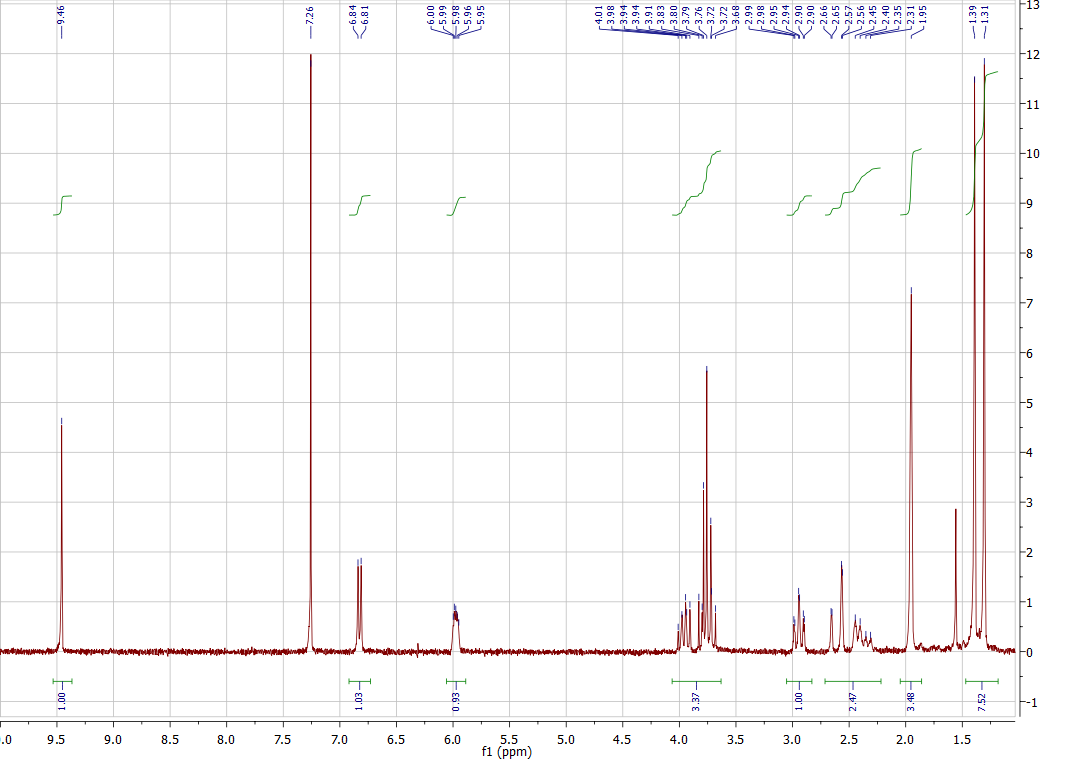 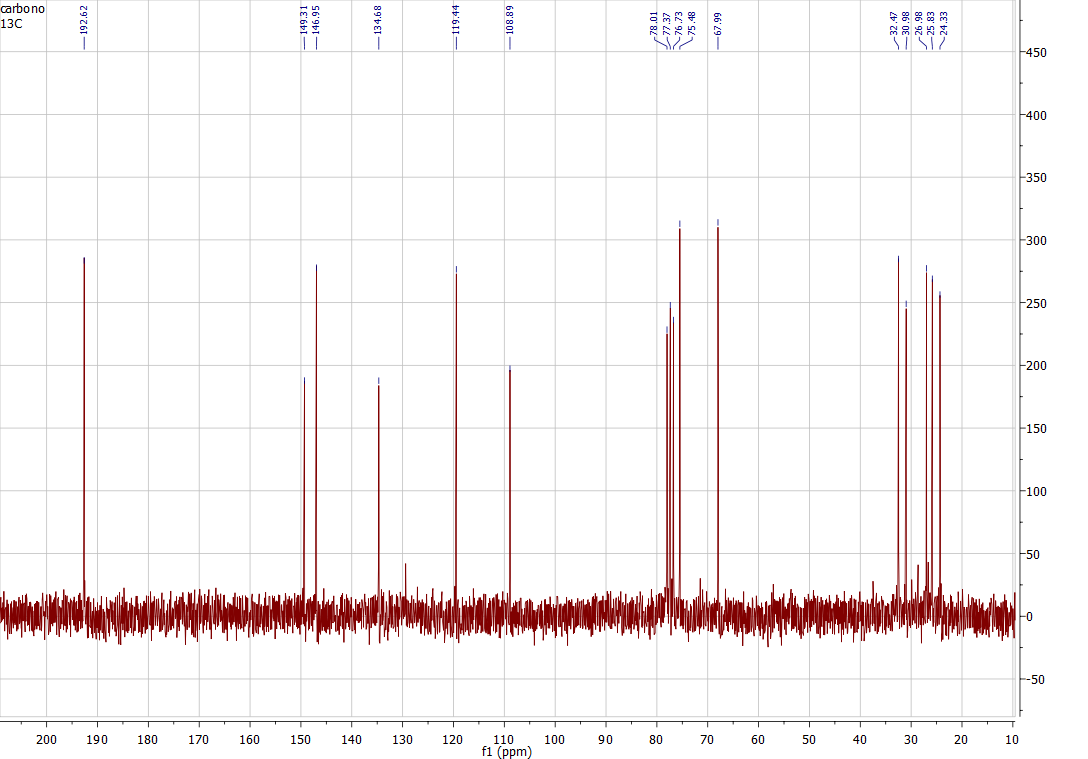 IR of 20b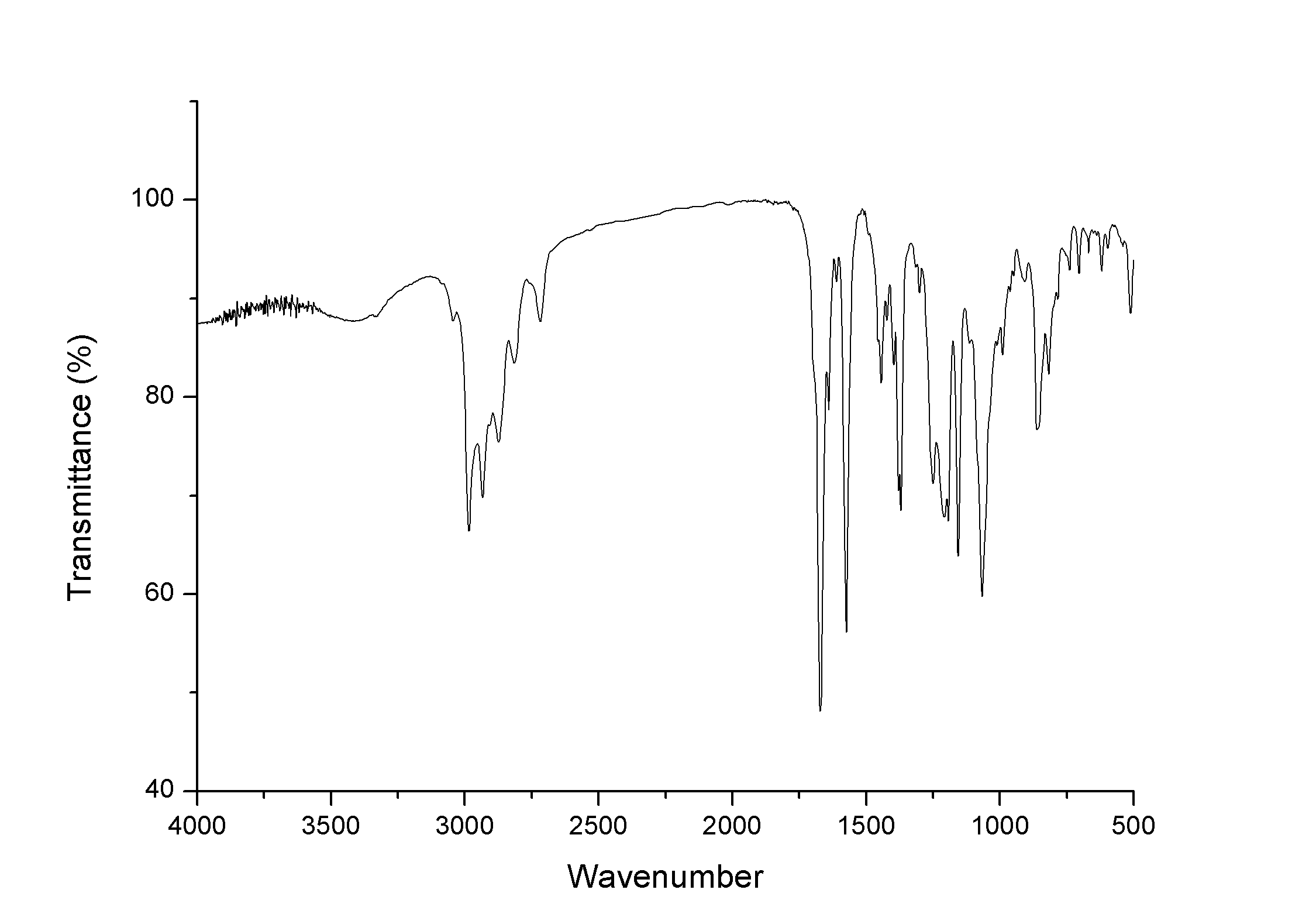 1H NMR and 13C NMR of 21a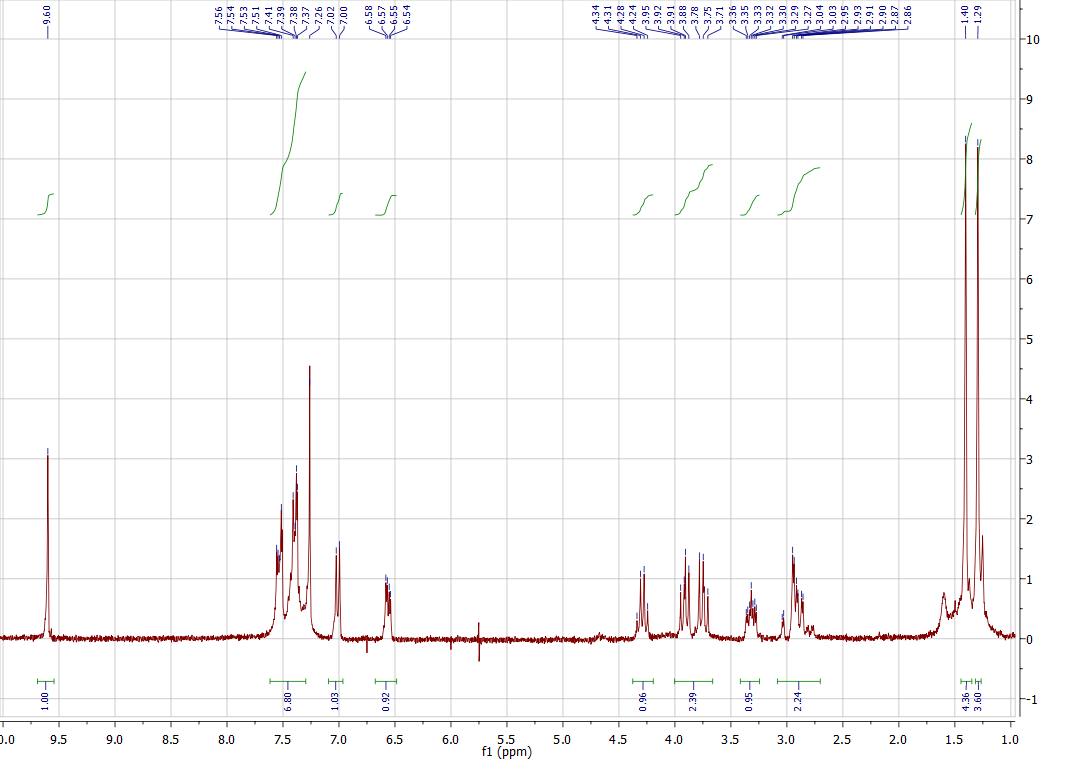 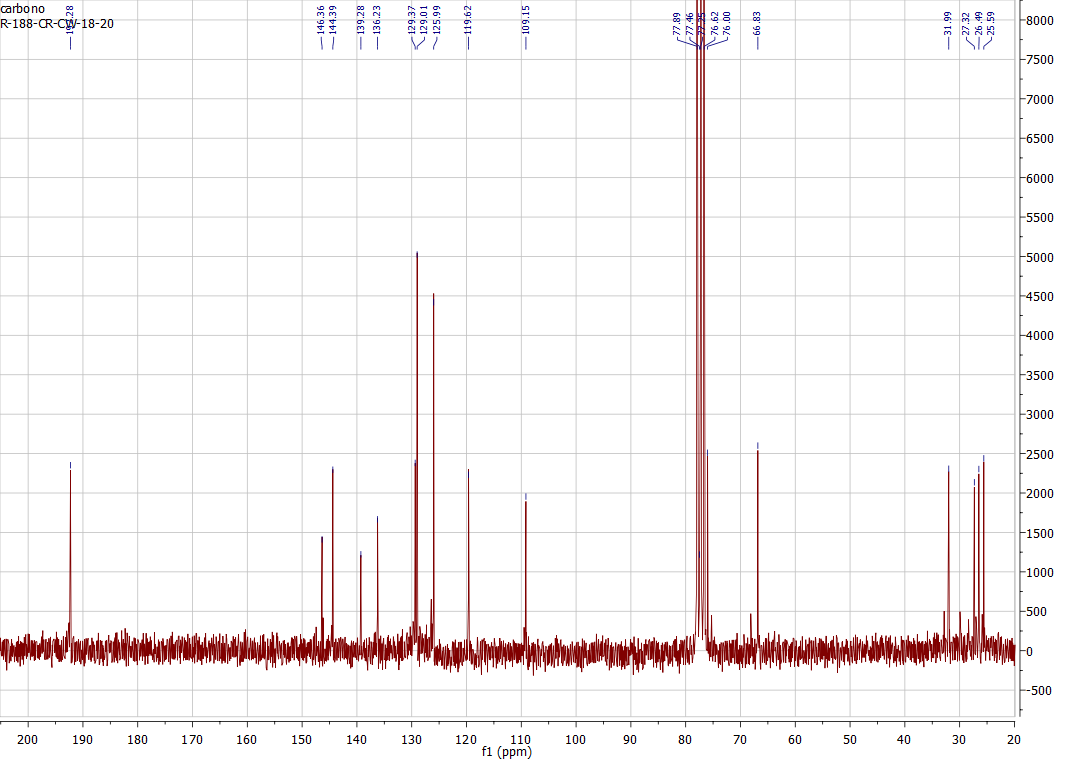 IR of 21a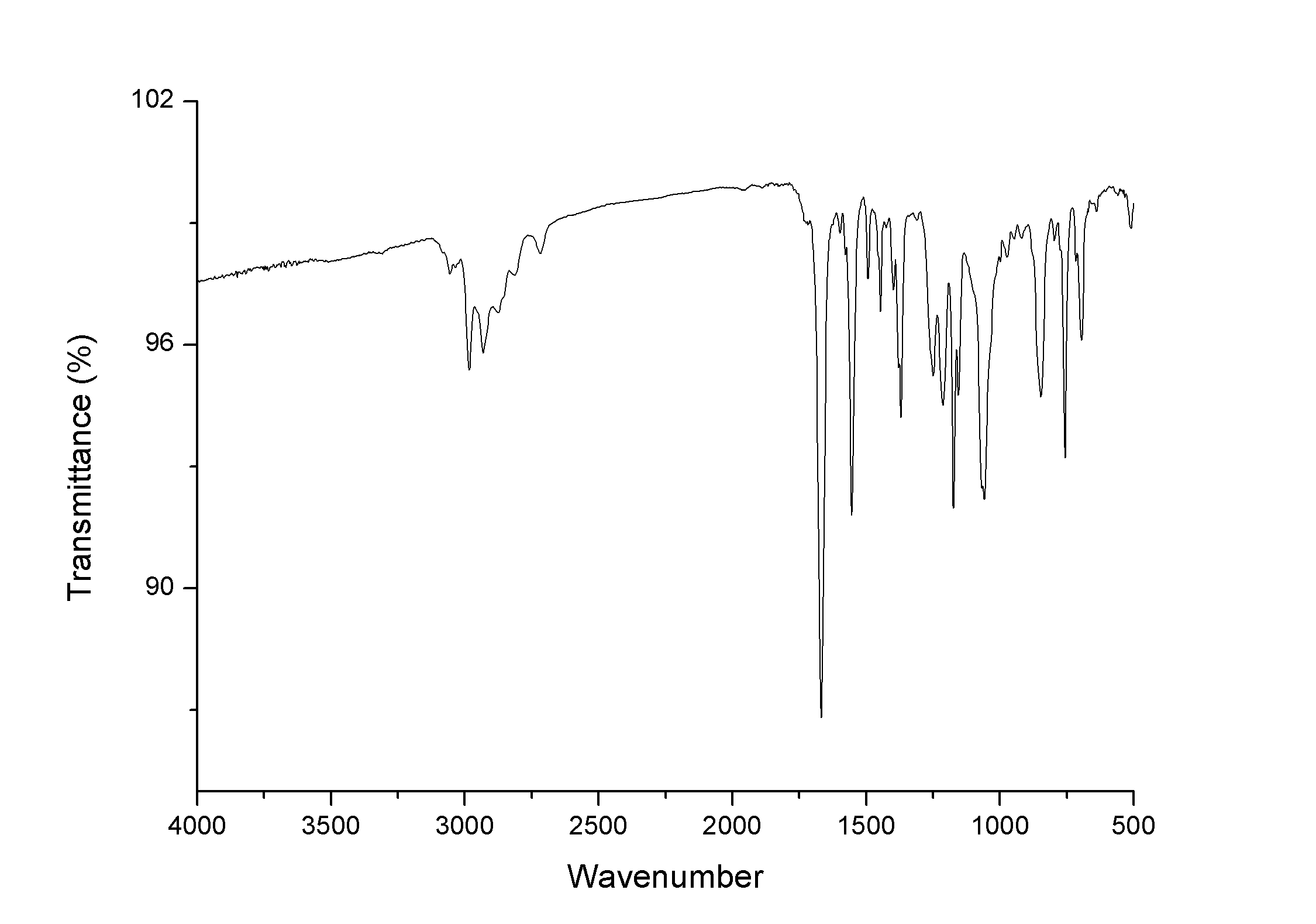 1H NMR and 13C NMR of 21b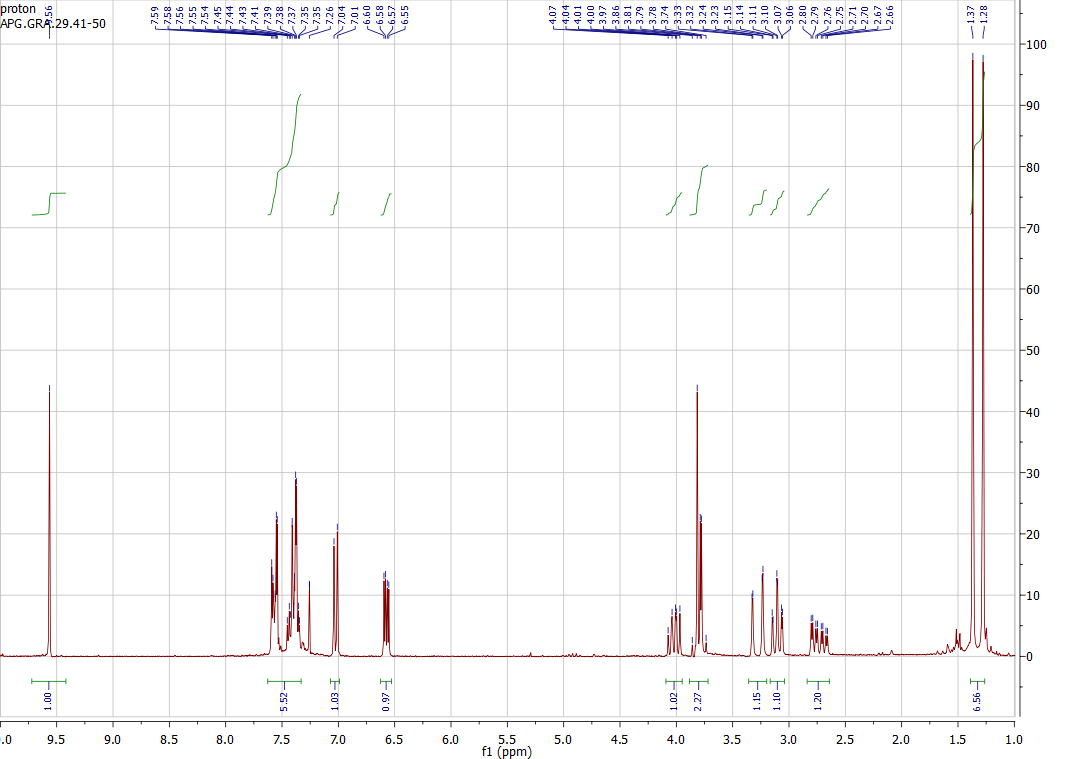 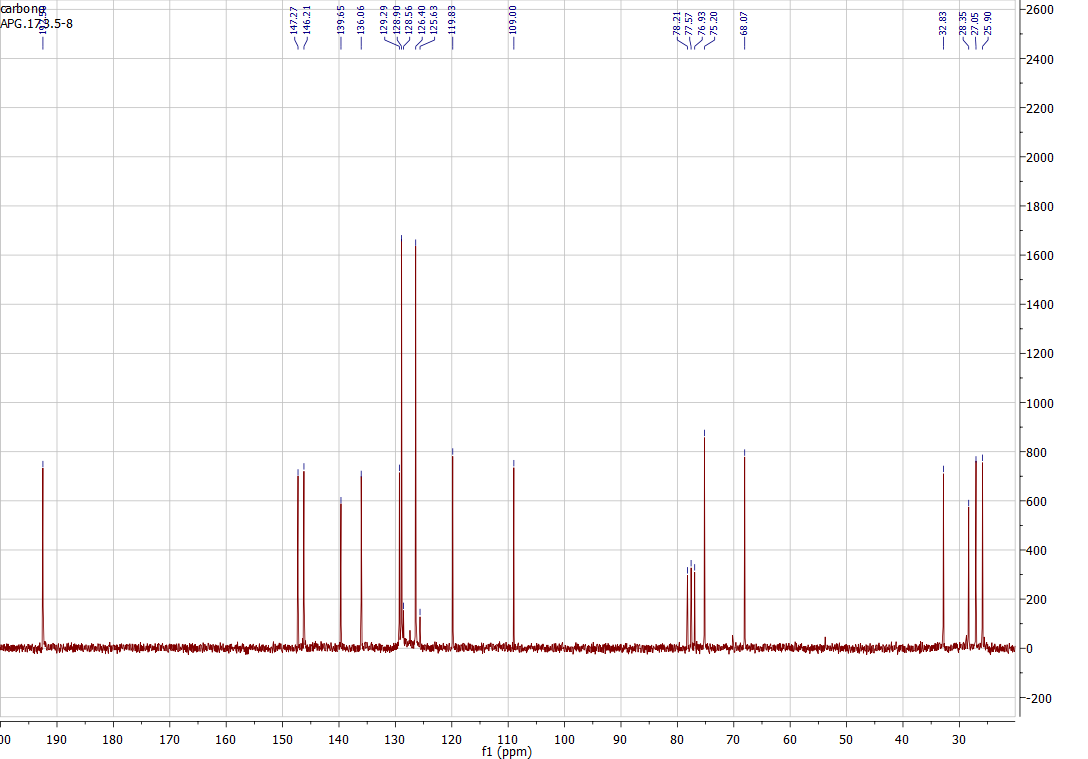 IR of 21b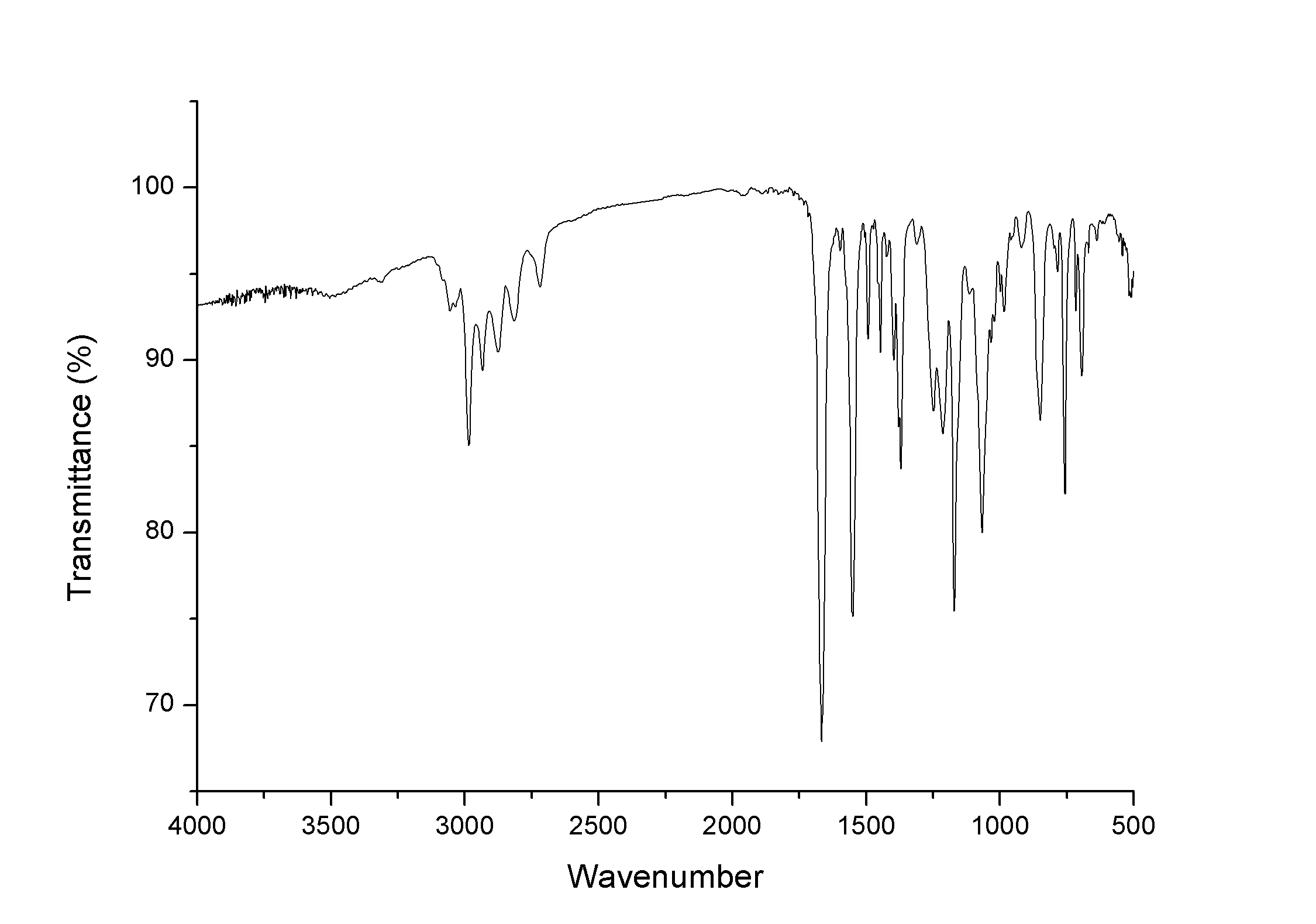 1H NMR and 13C NMR of 22a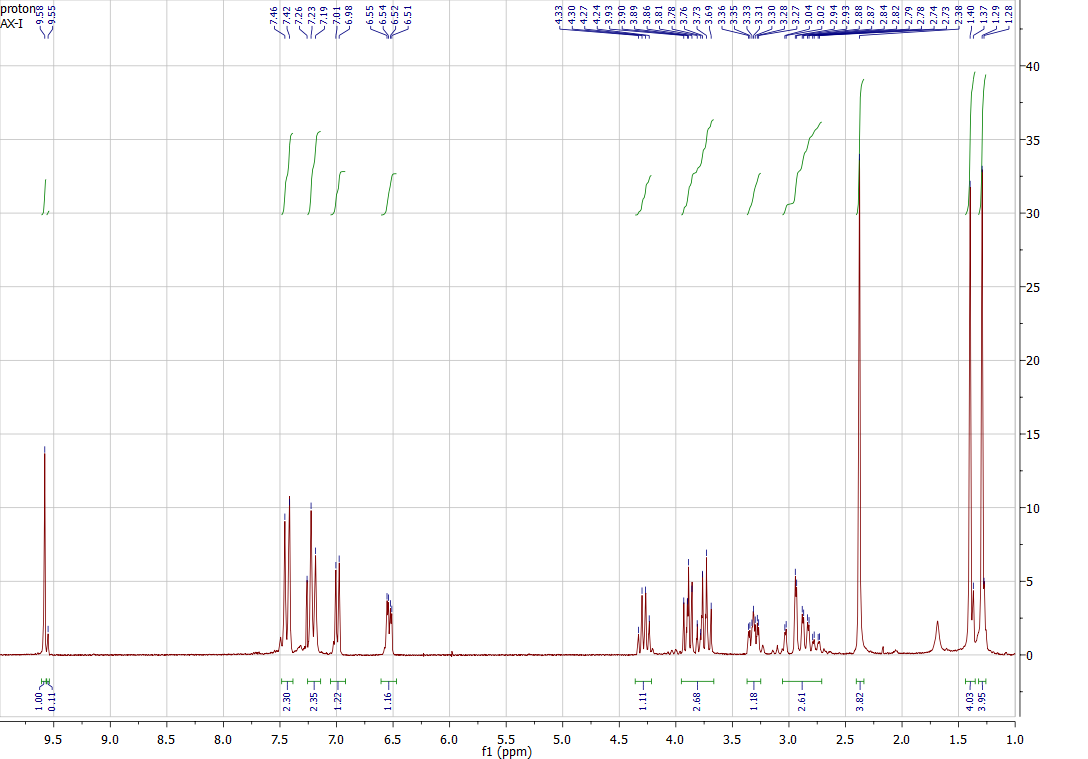 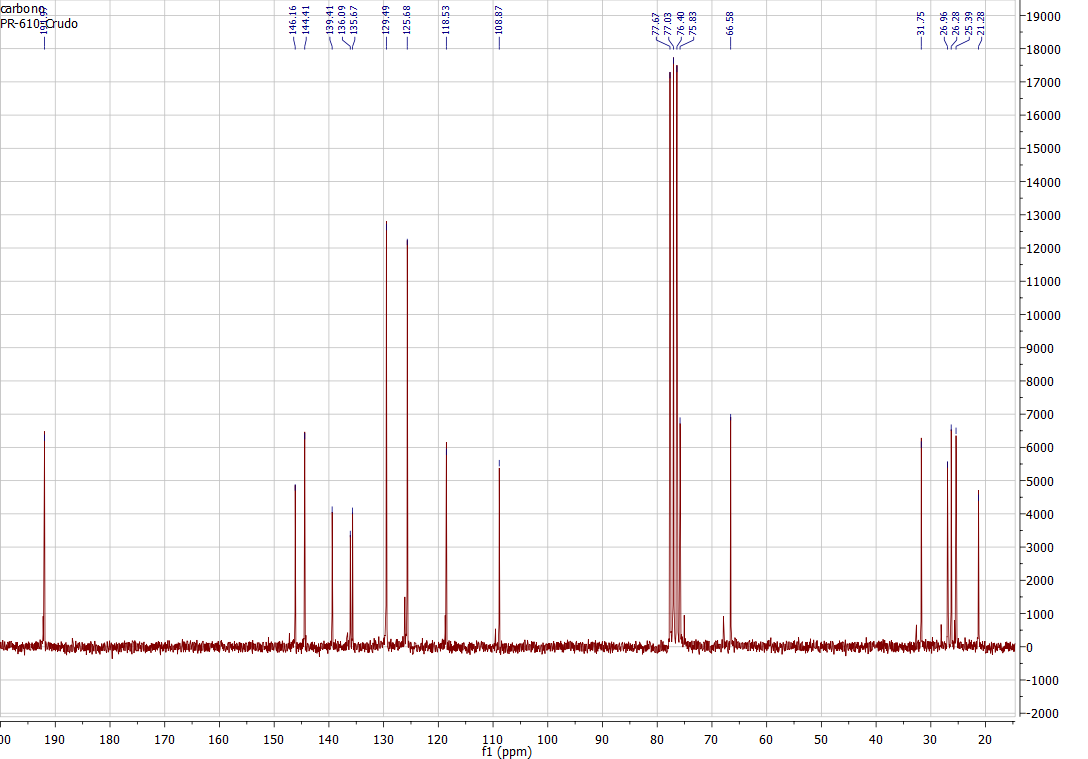 IR of 22a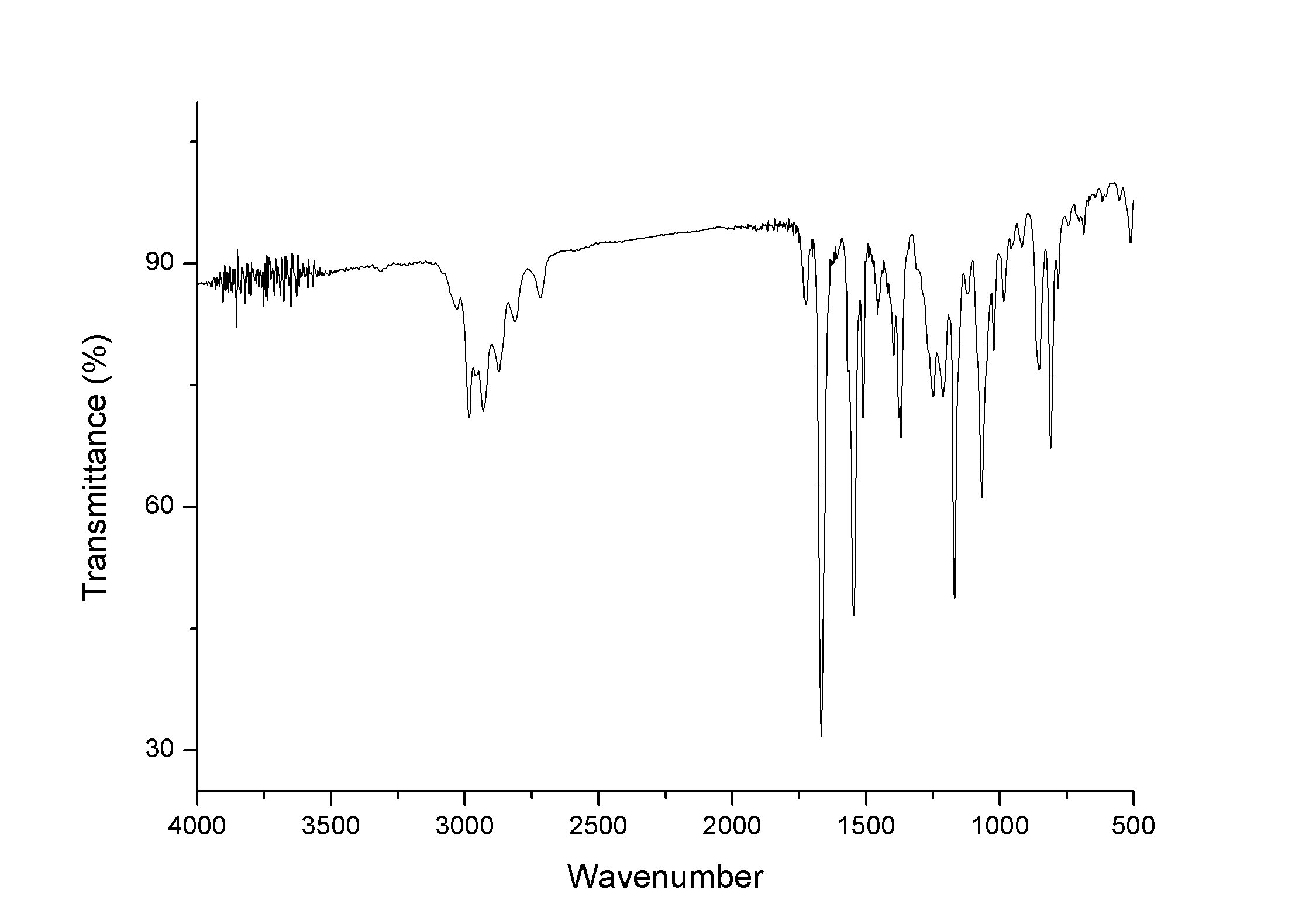 1H NMR and 13C NMR of 22b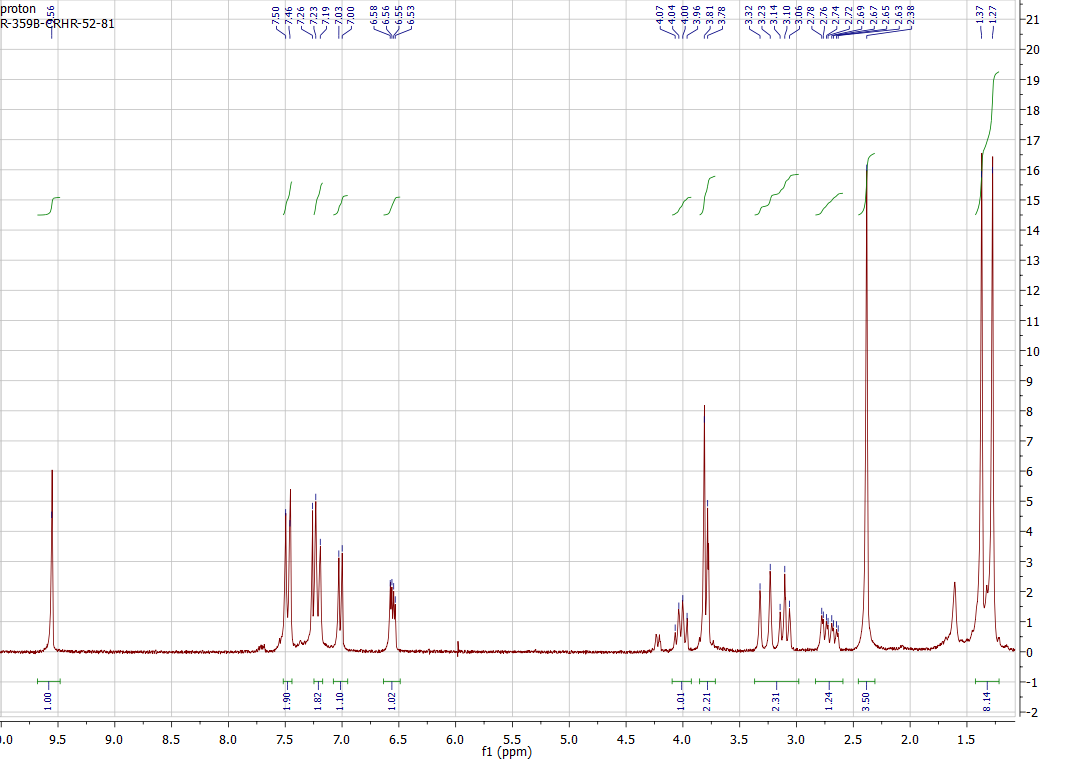 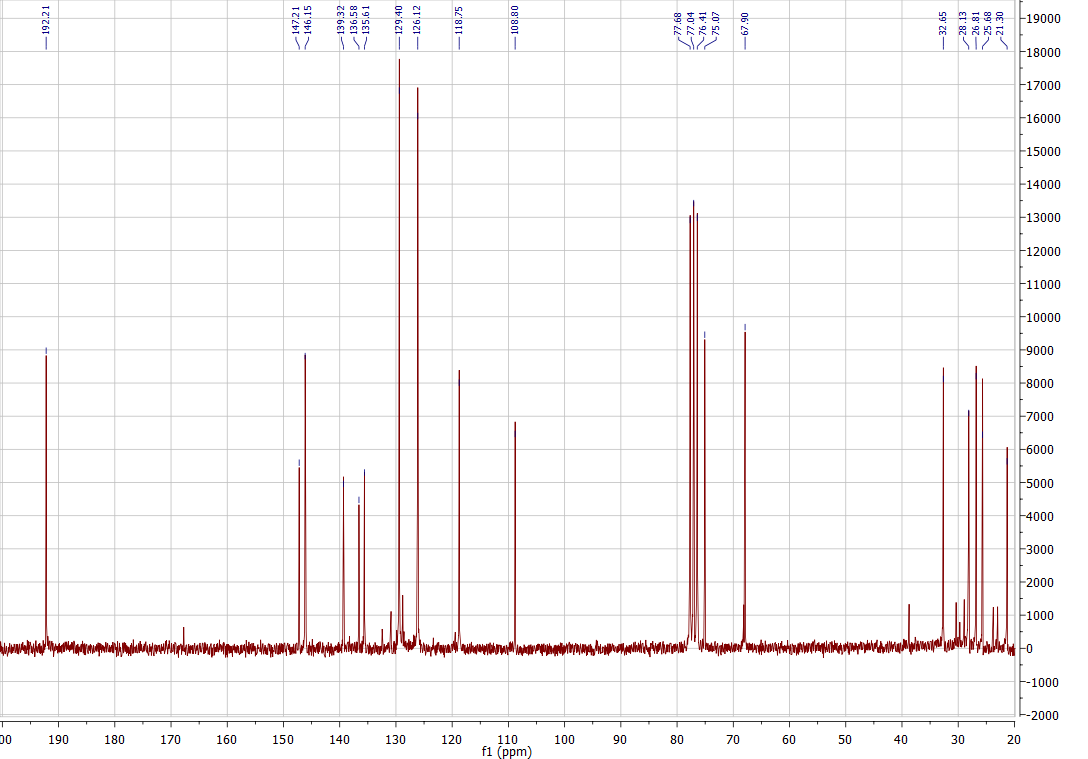 IR of 22b1H NMR and 13C NMR of 23a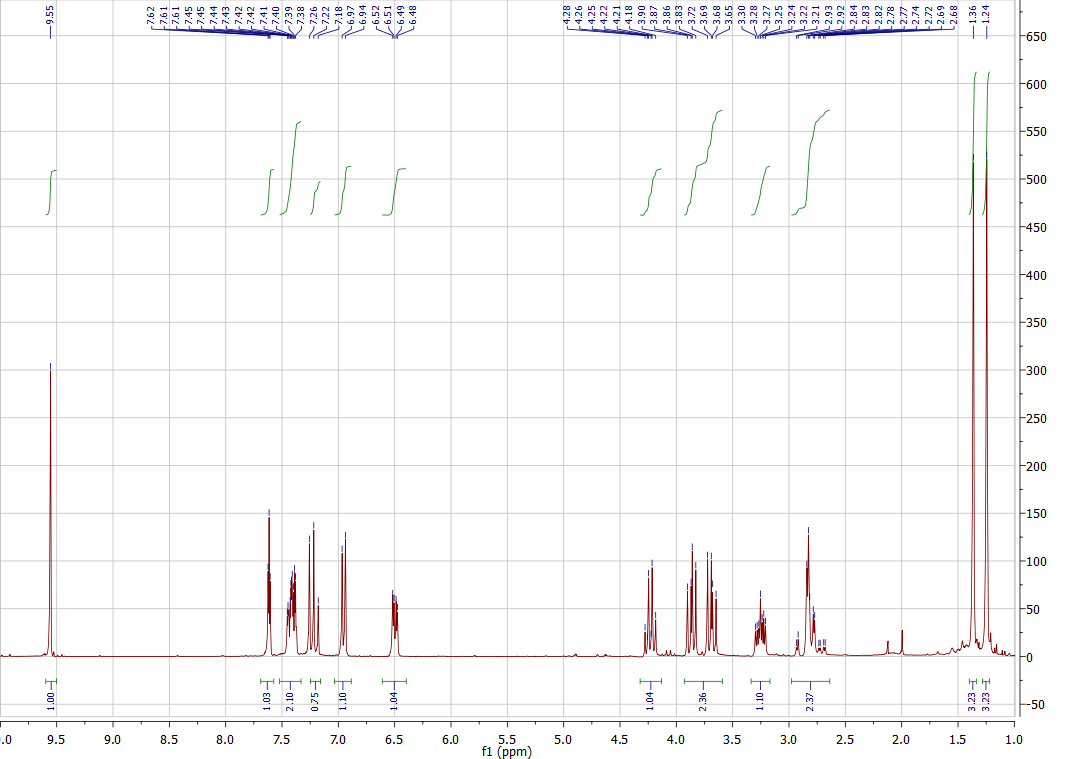 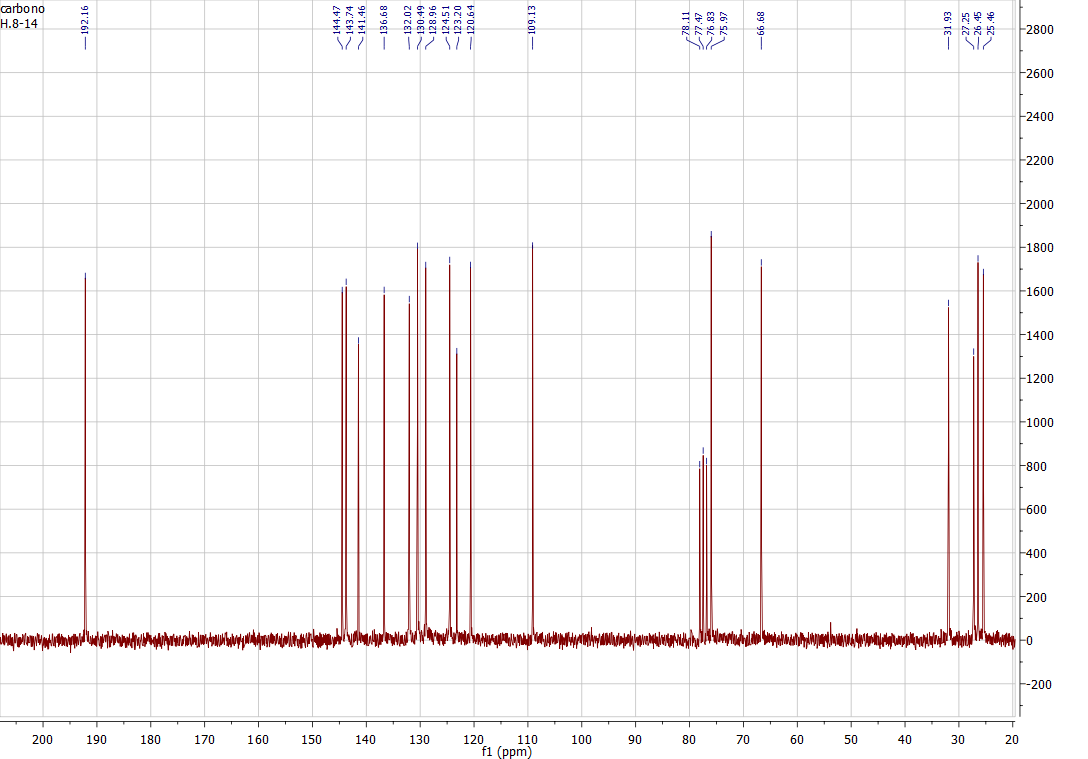 IR of 23a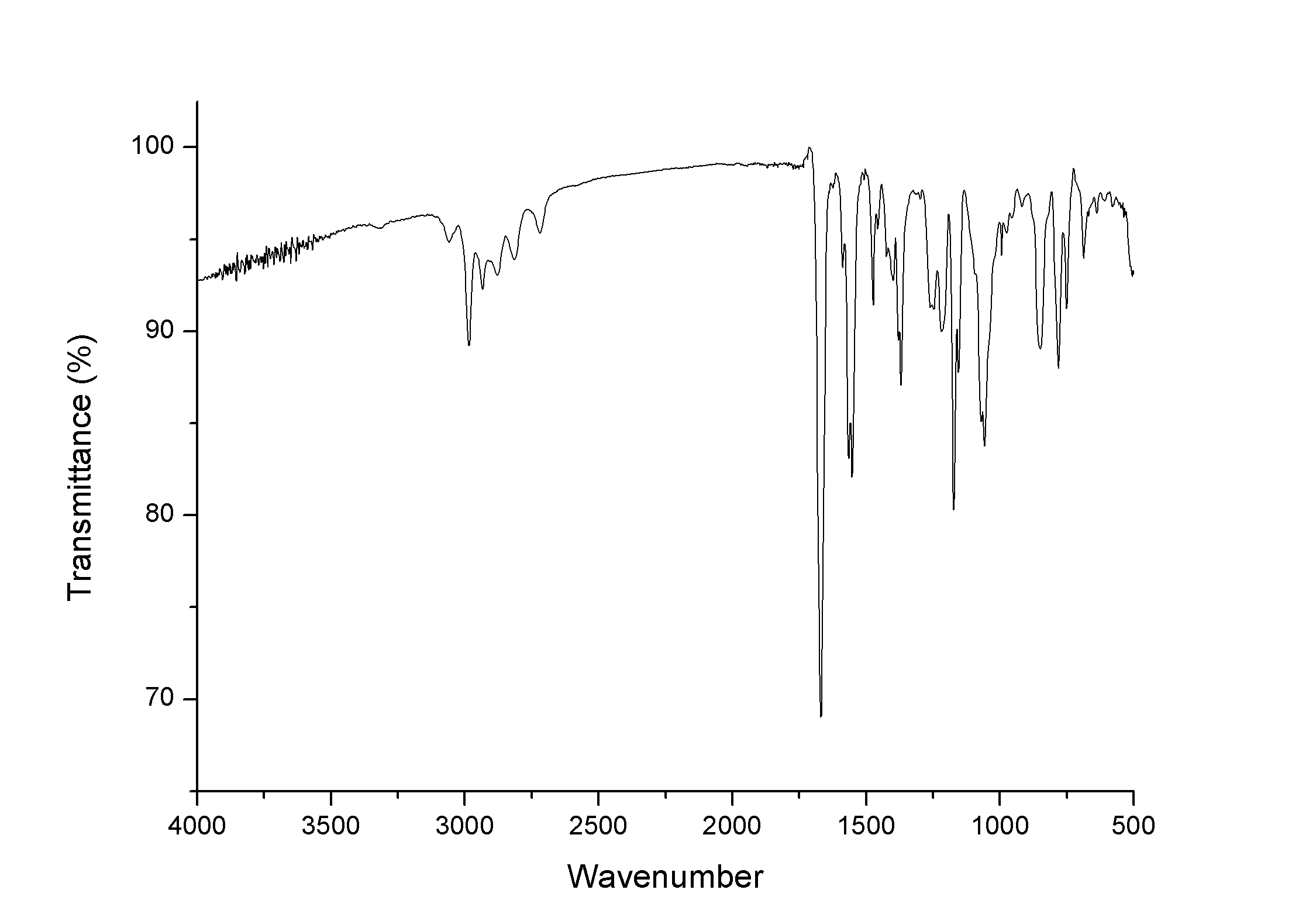 1H NMR and 13C of NMR 23b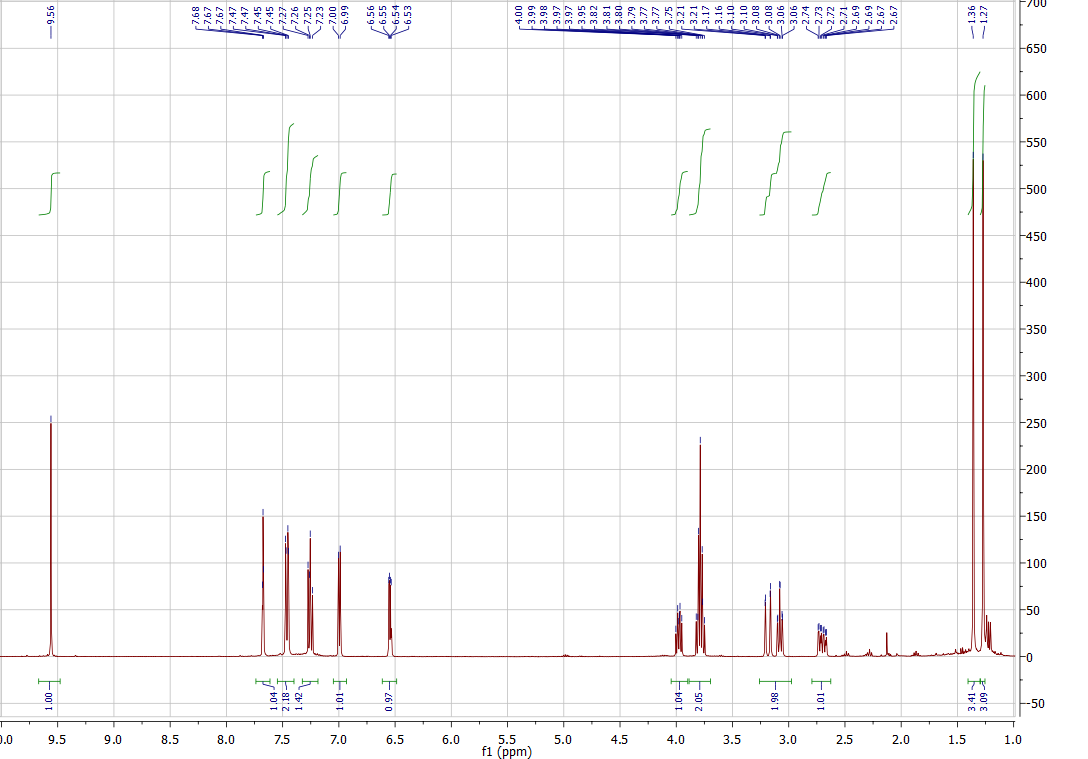 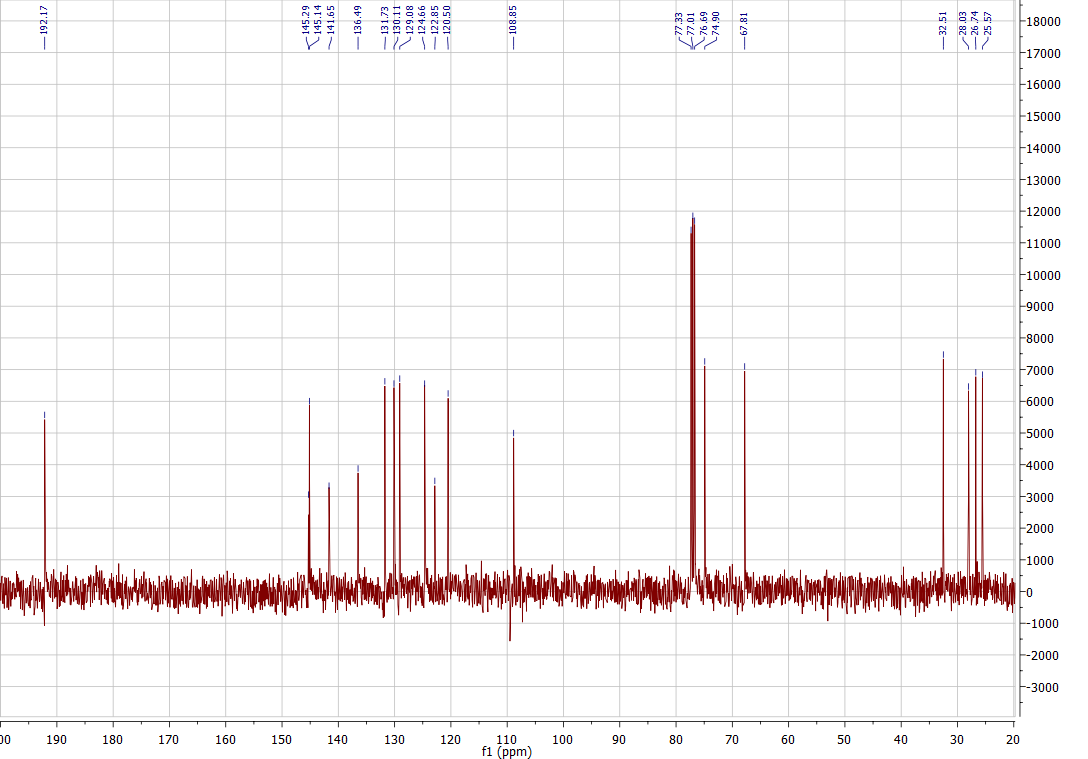 IR of 23b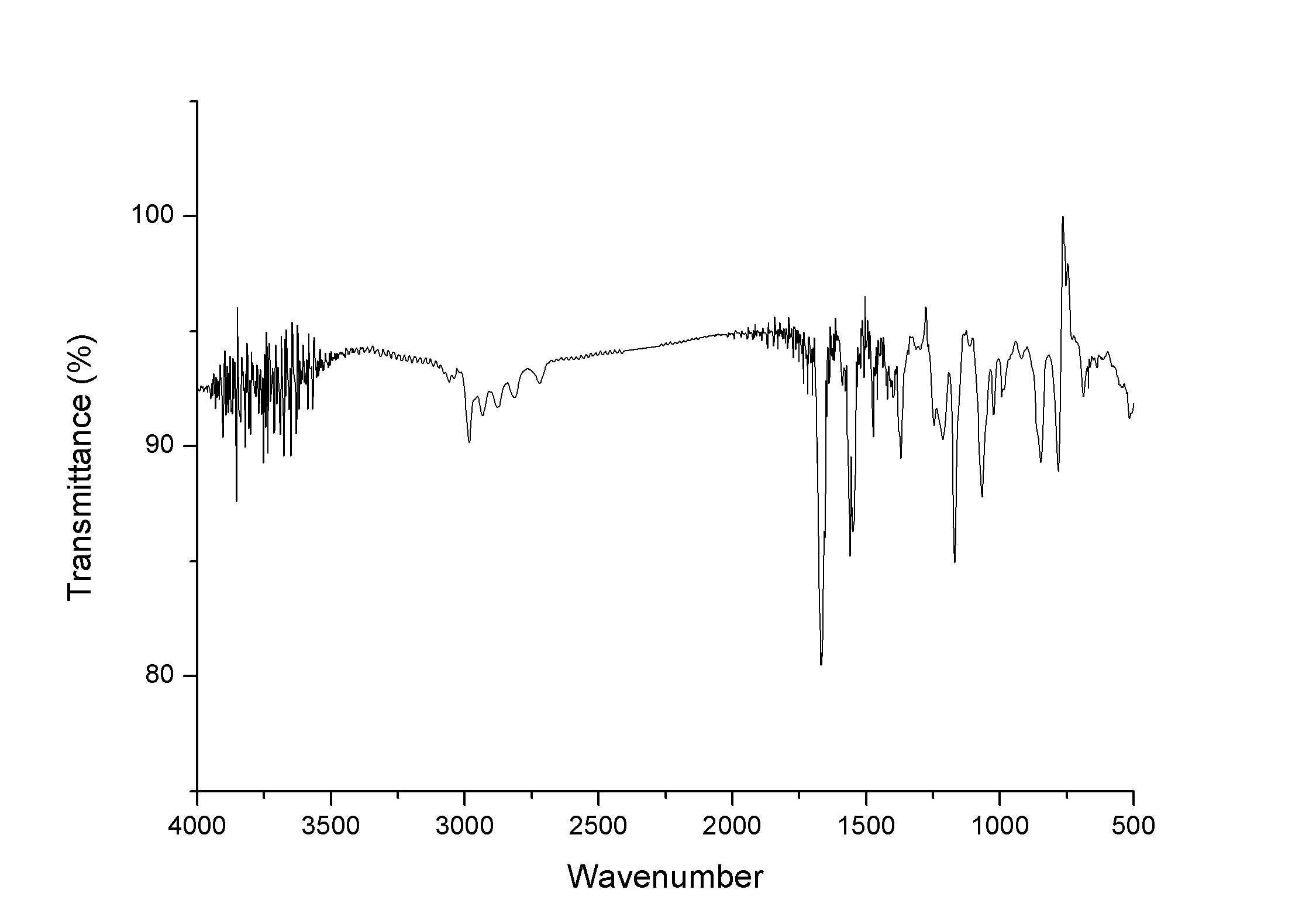 1H NMR and 13C of NMR 24a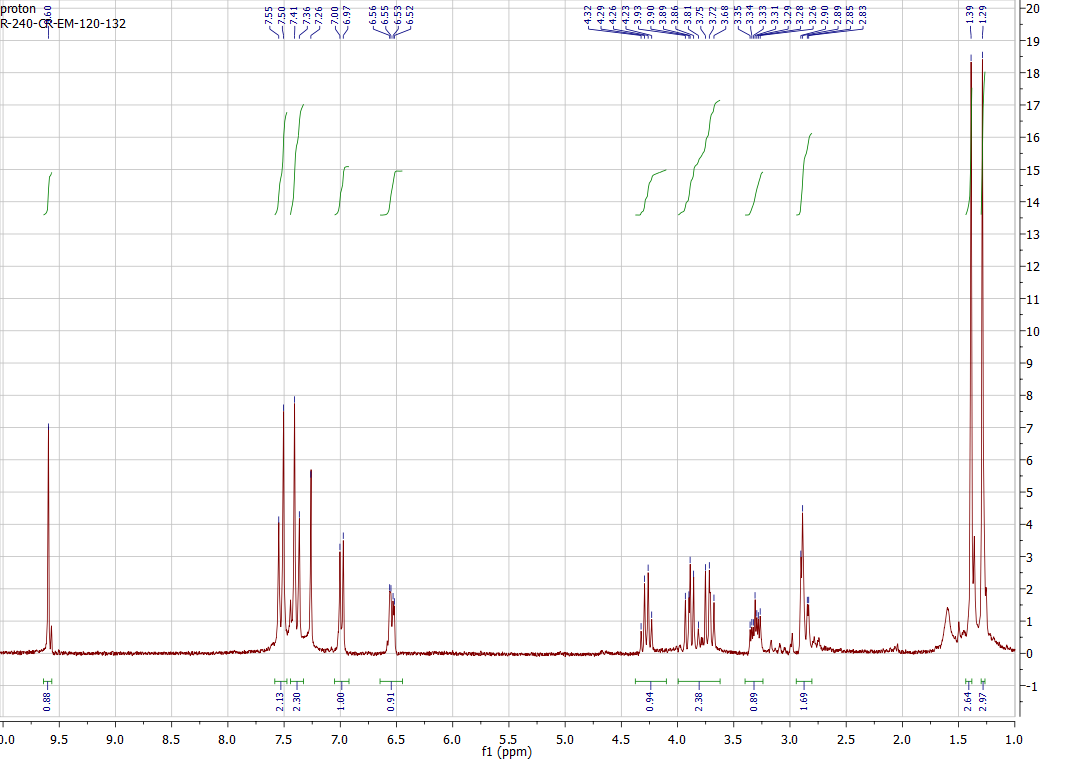 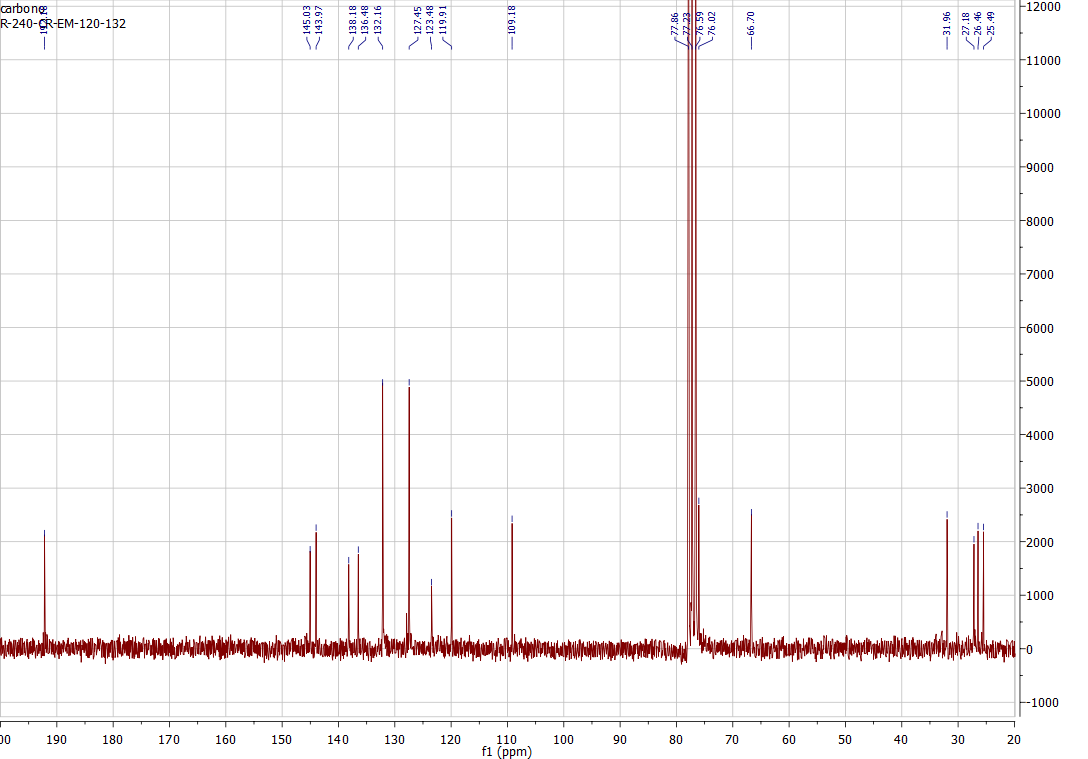 IR of 24a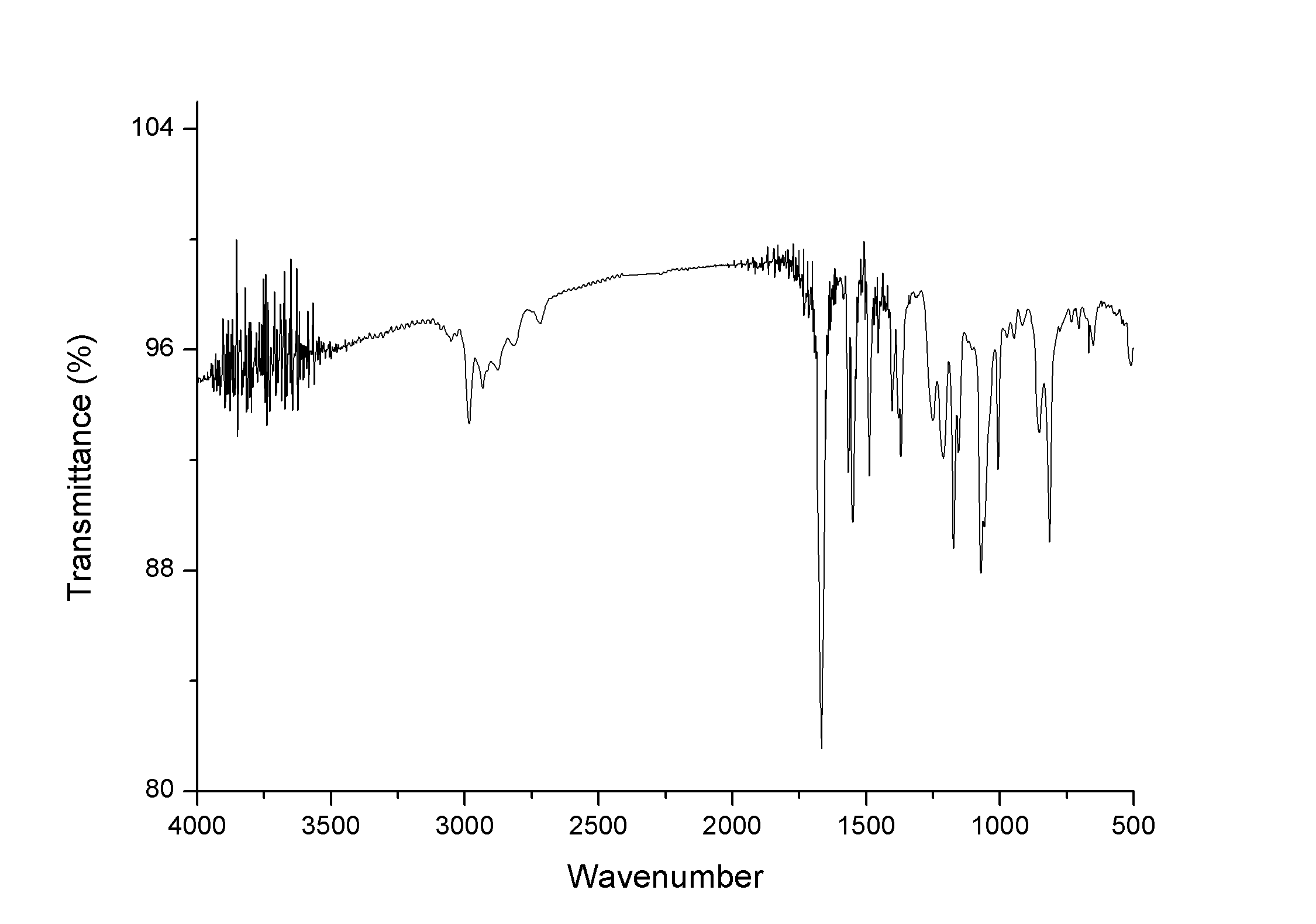 1H NMR and 13C NMR of 24b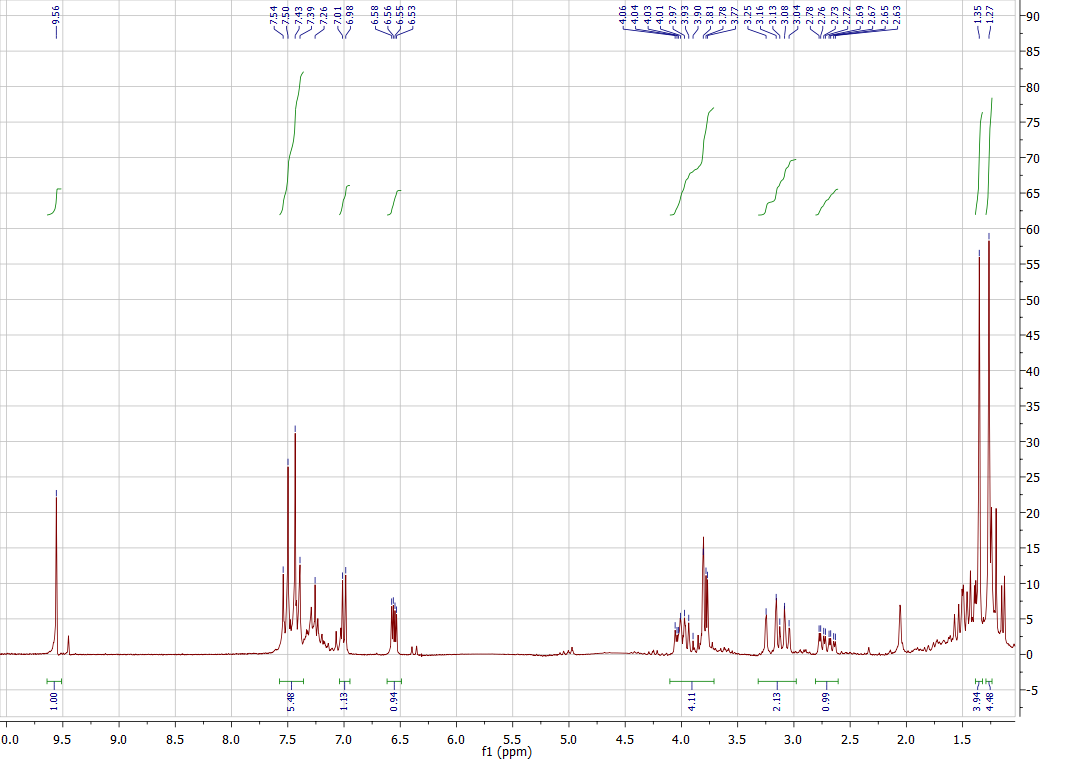 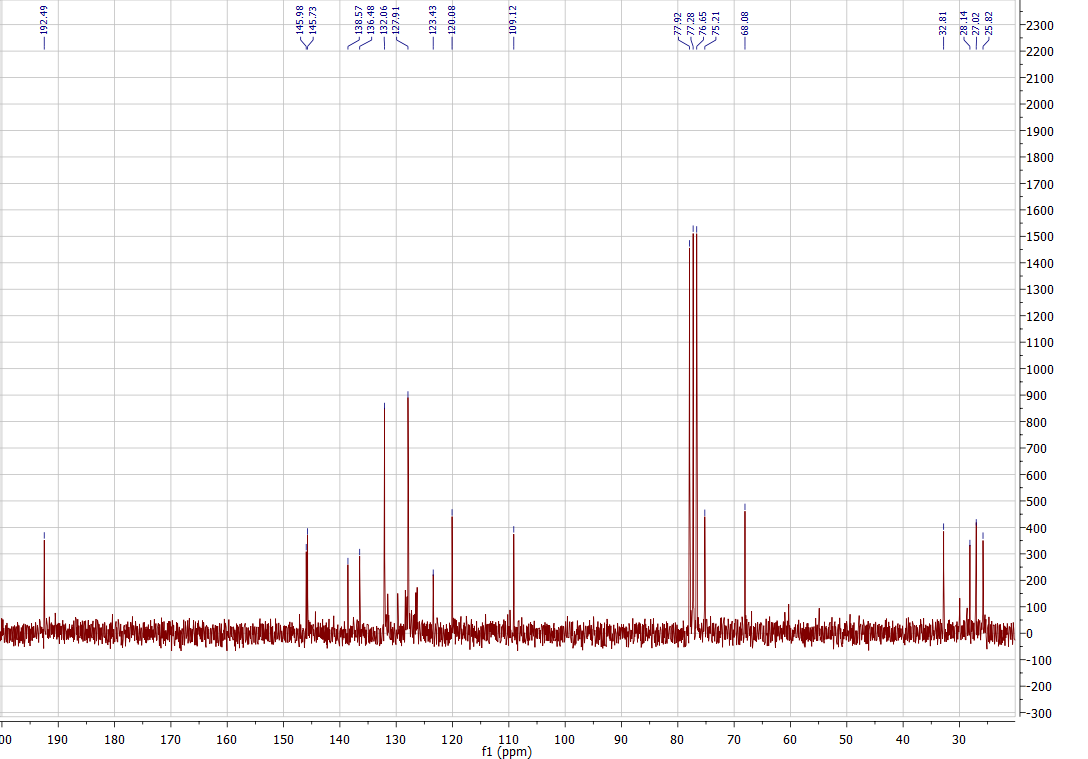 IR of 24b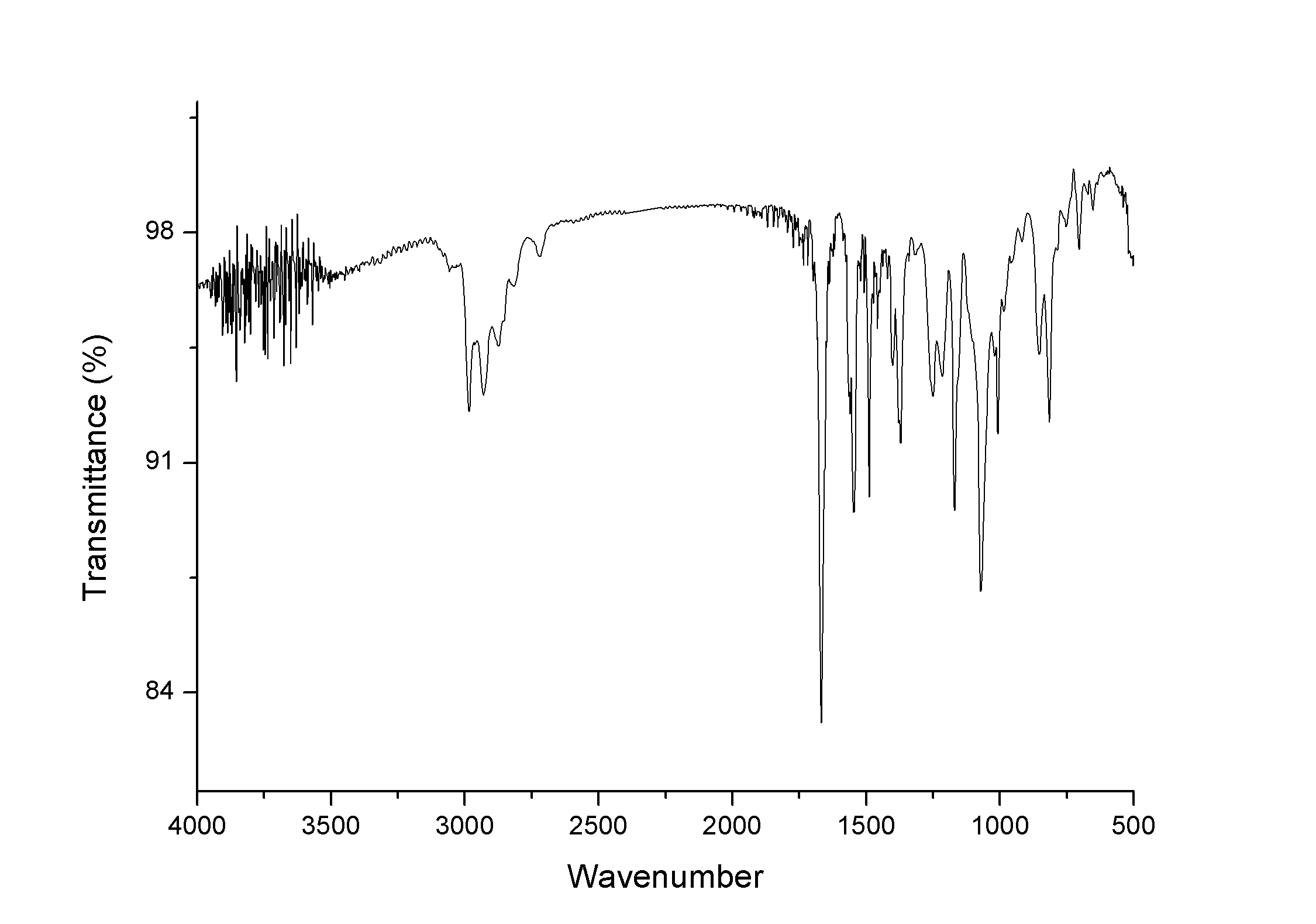 1H NMR and 13C NMR of 25a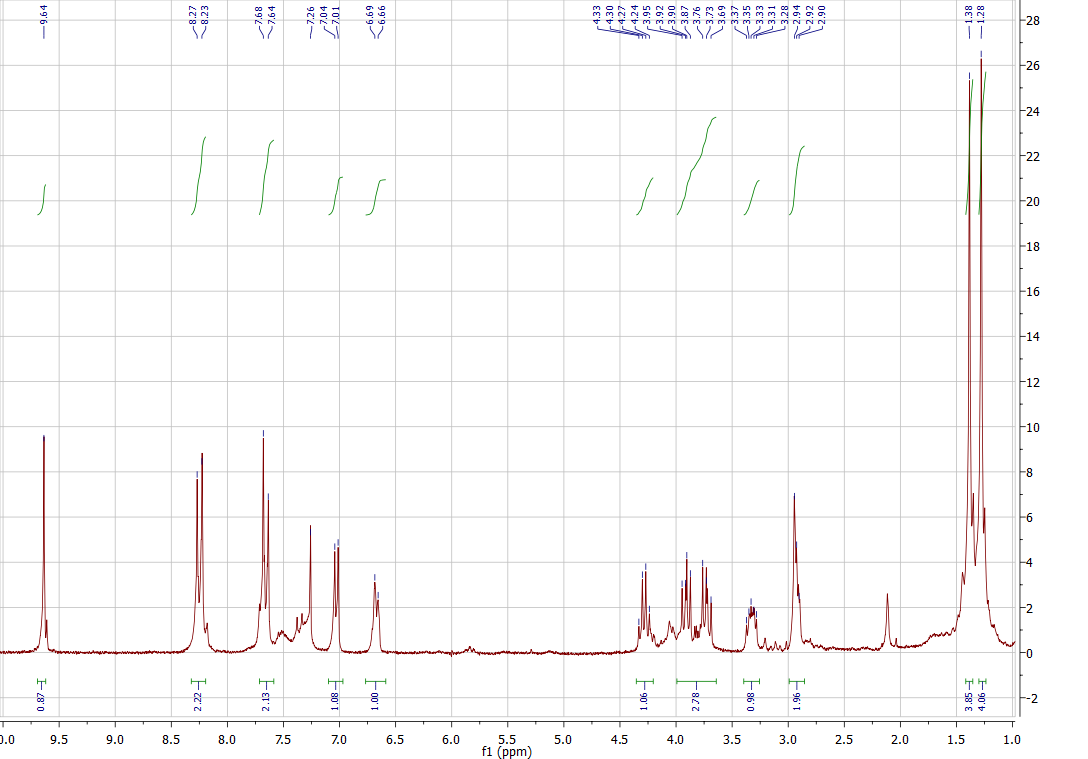 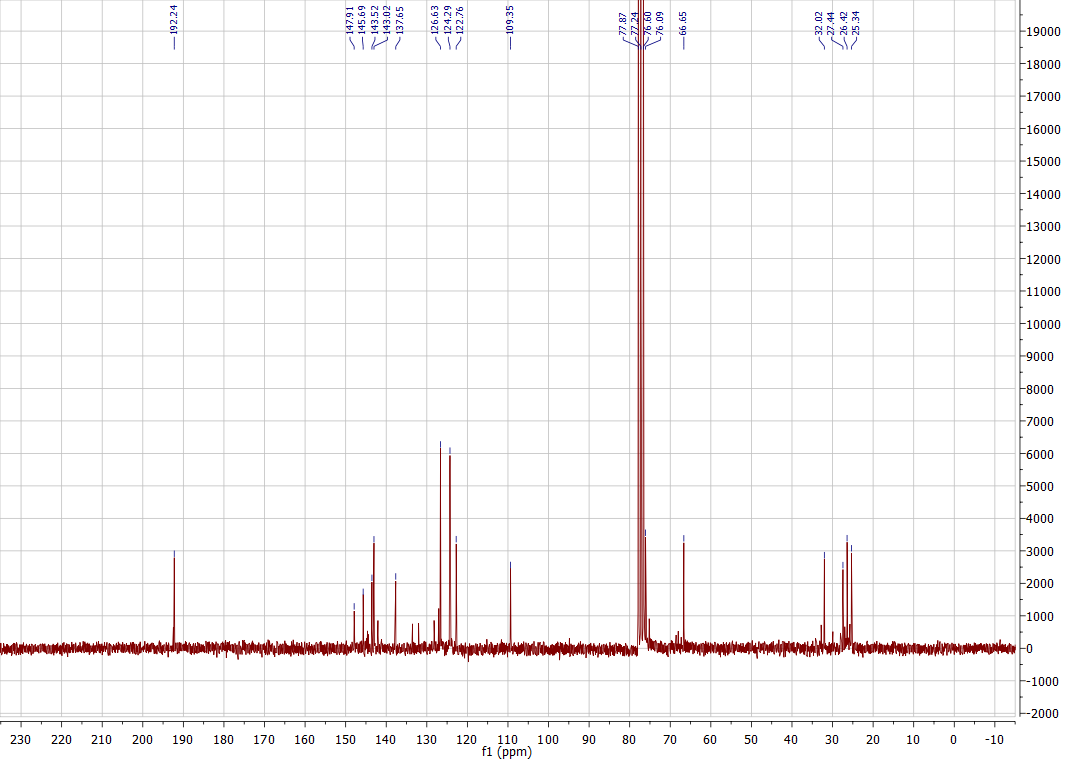 IR of 25a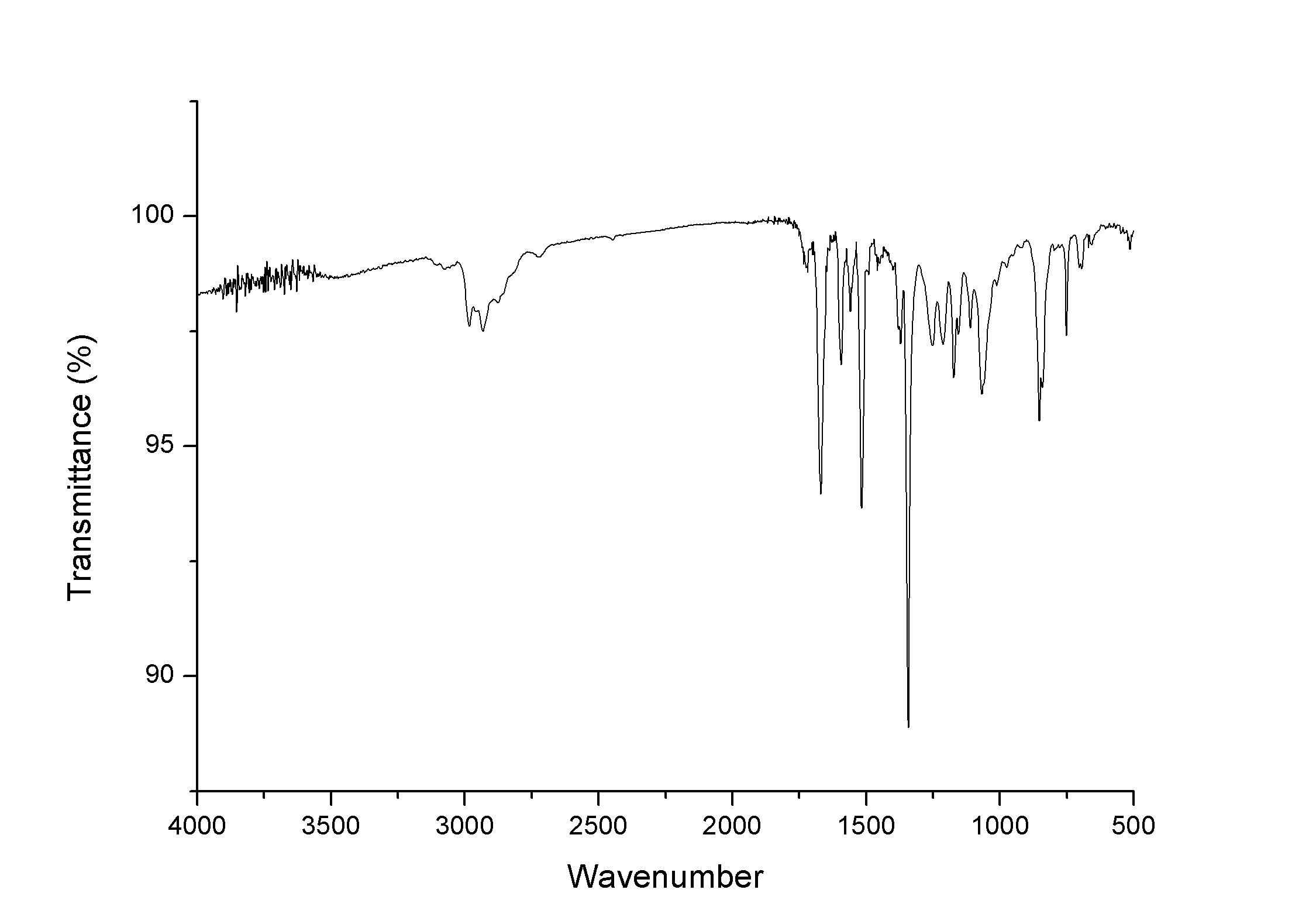 1H NMR and 13C NMR of 25b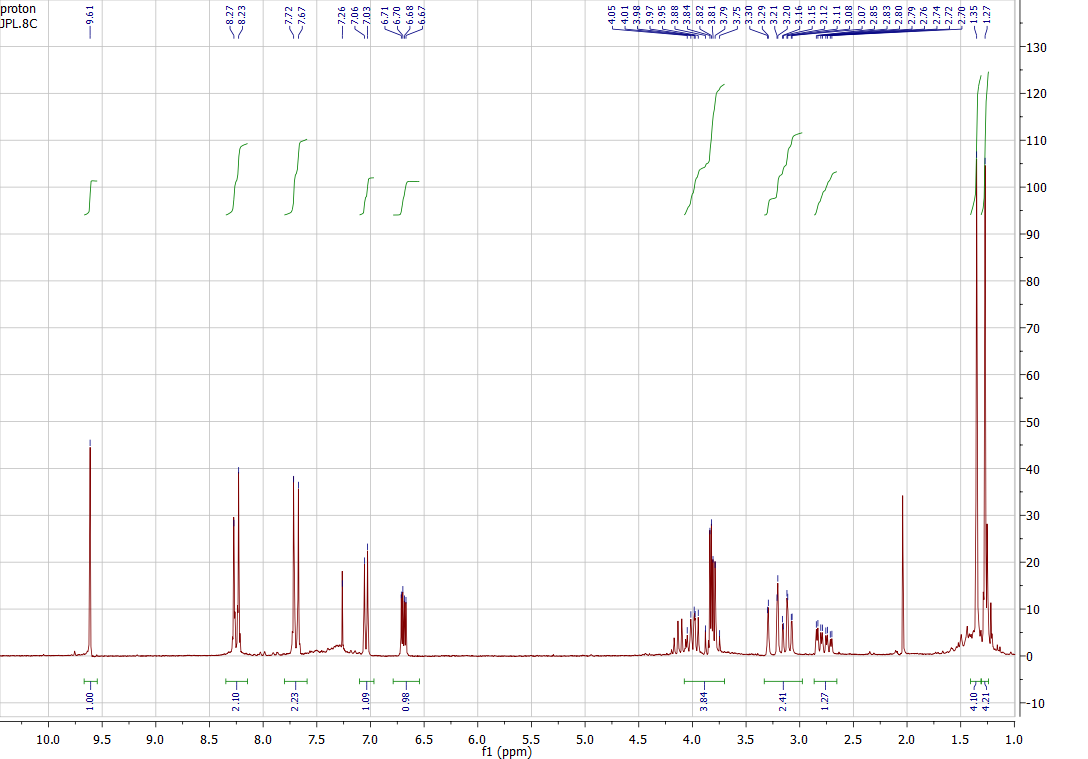 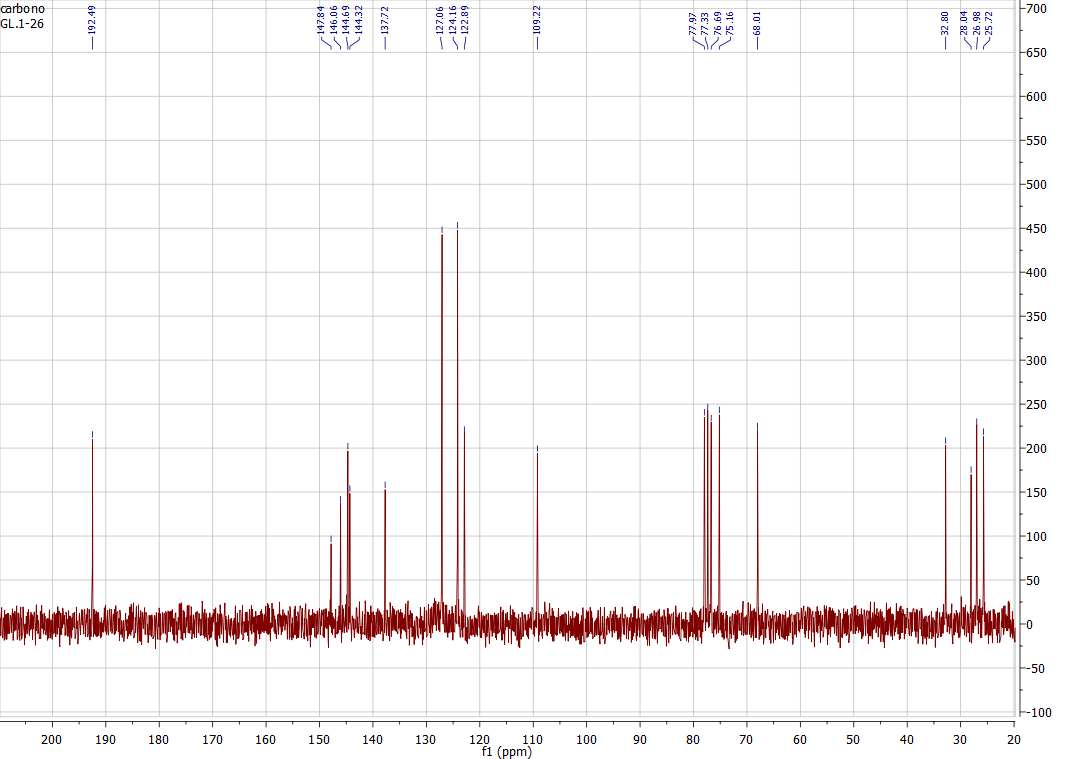 IR of 25b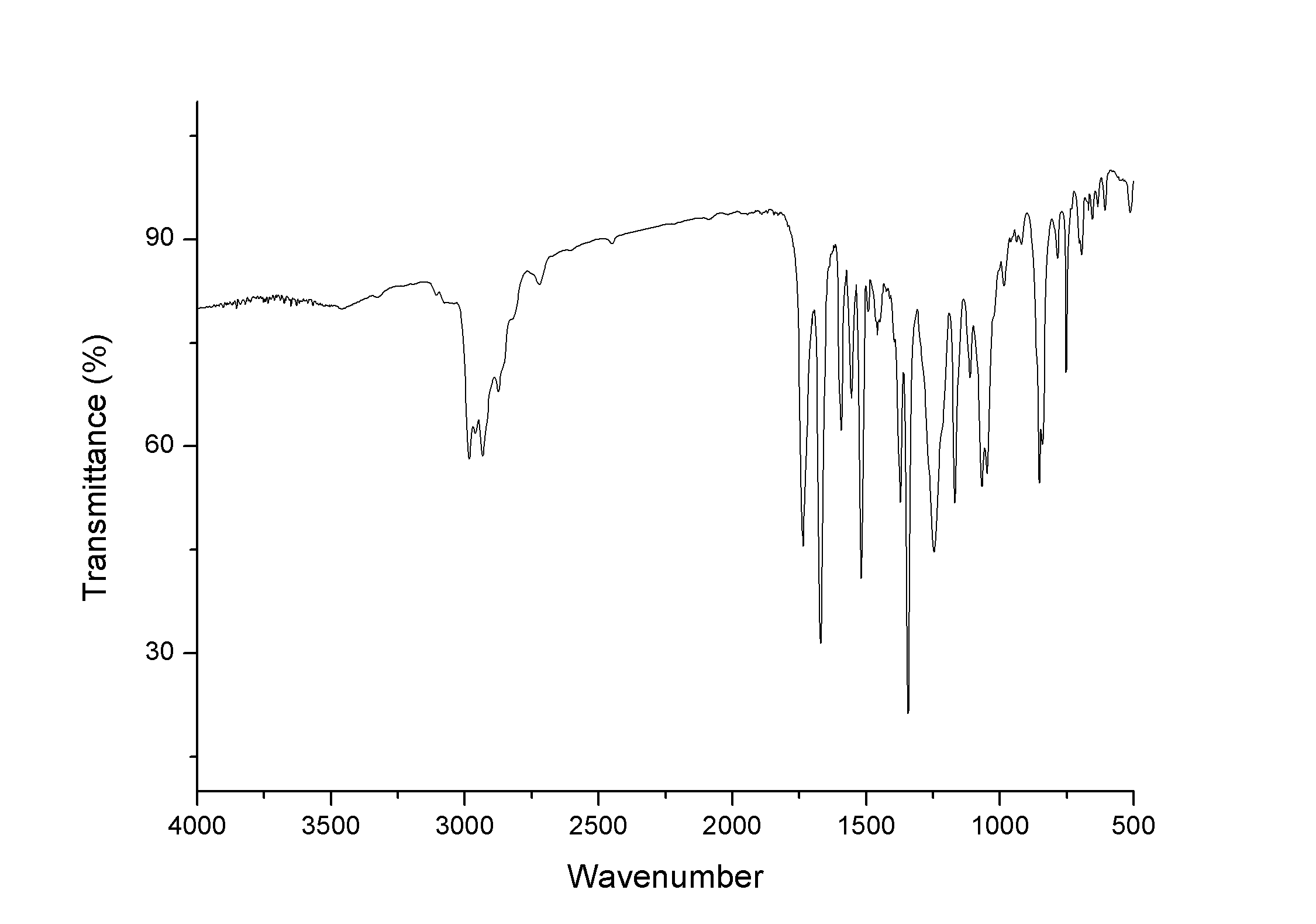 1H NMR and 13C NMR of 26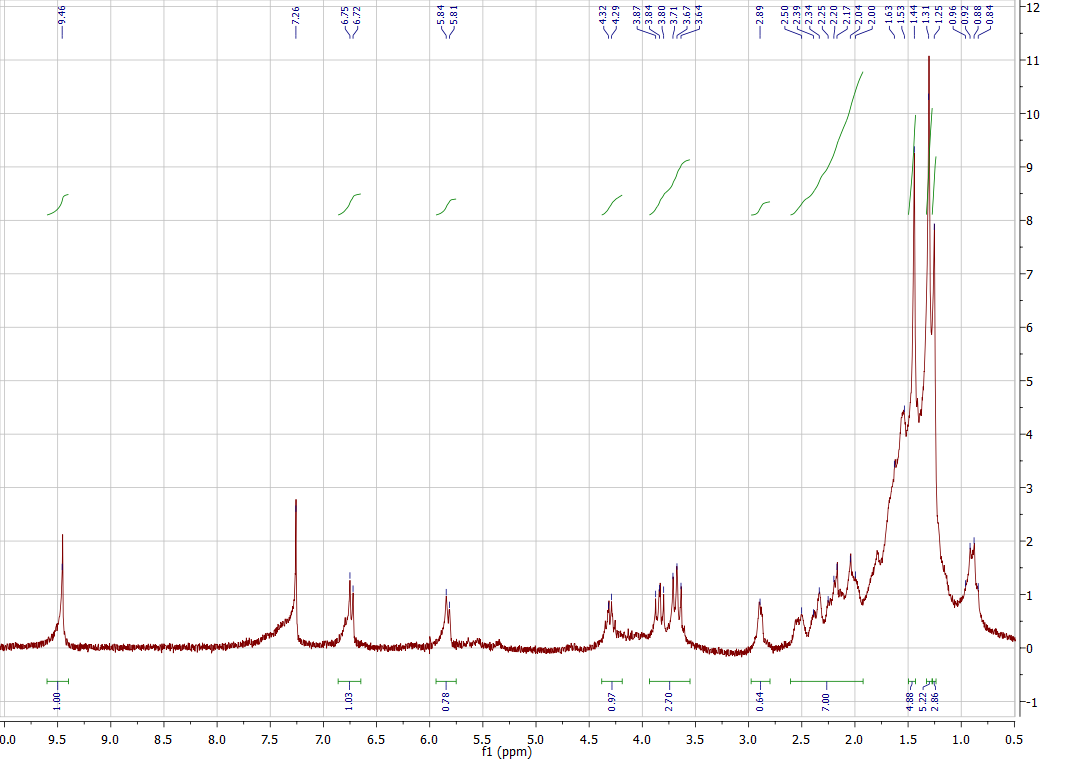 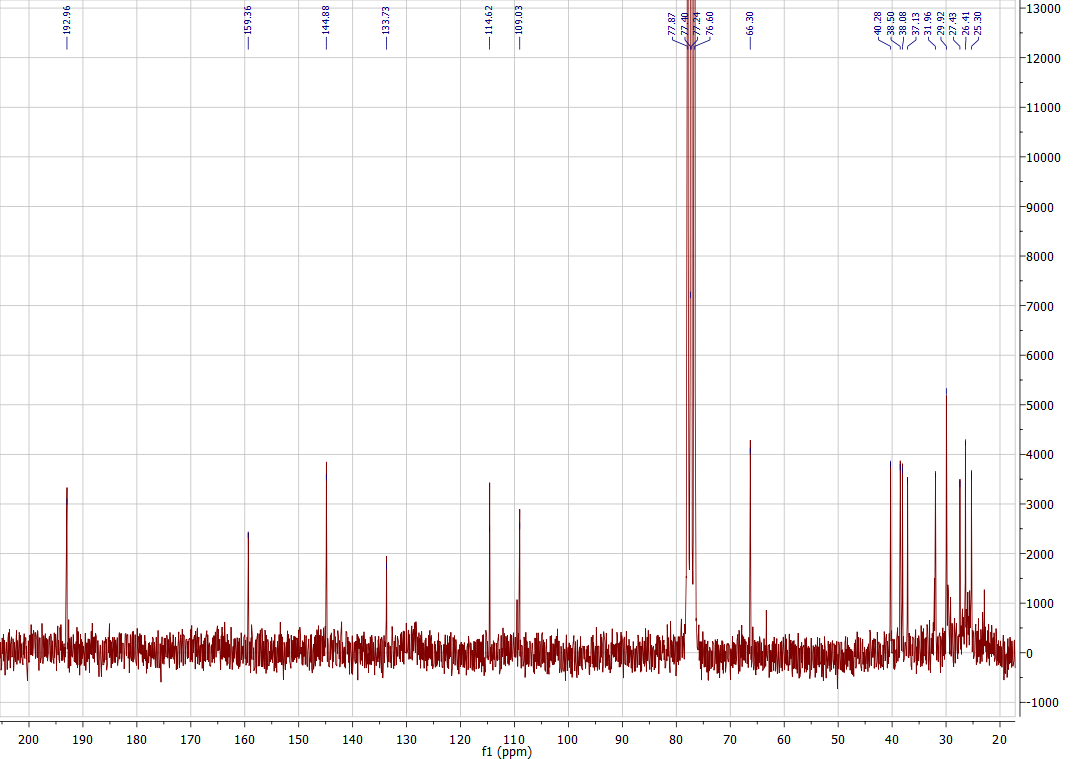 IR of 26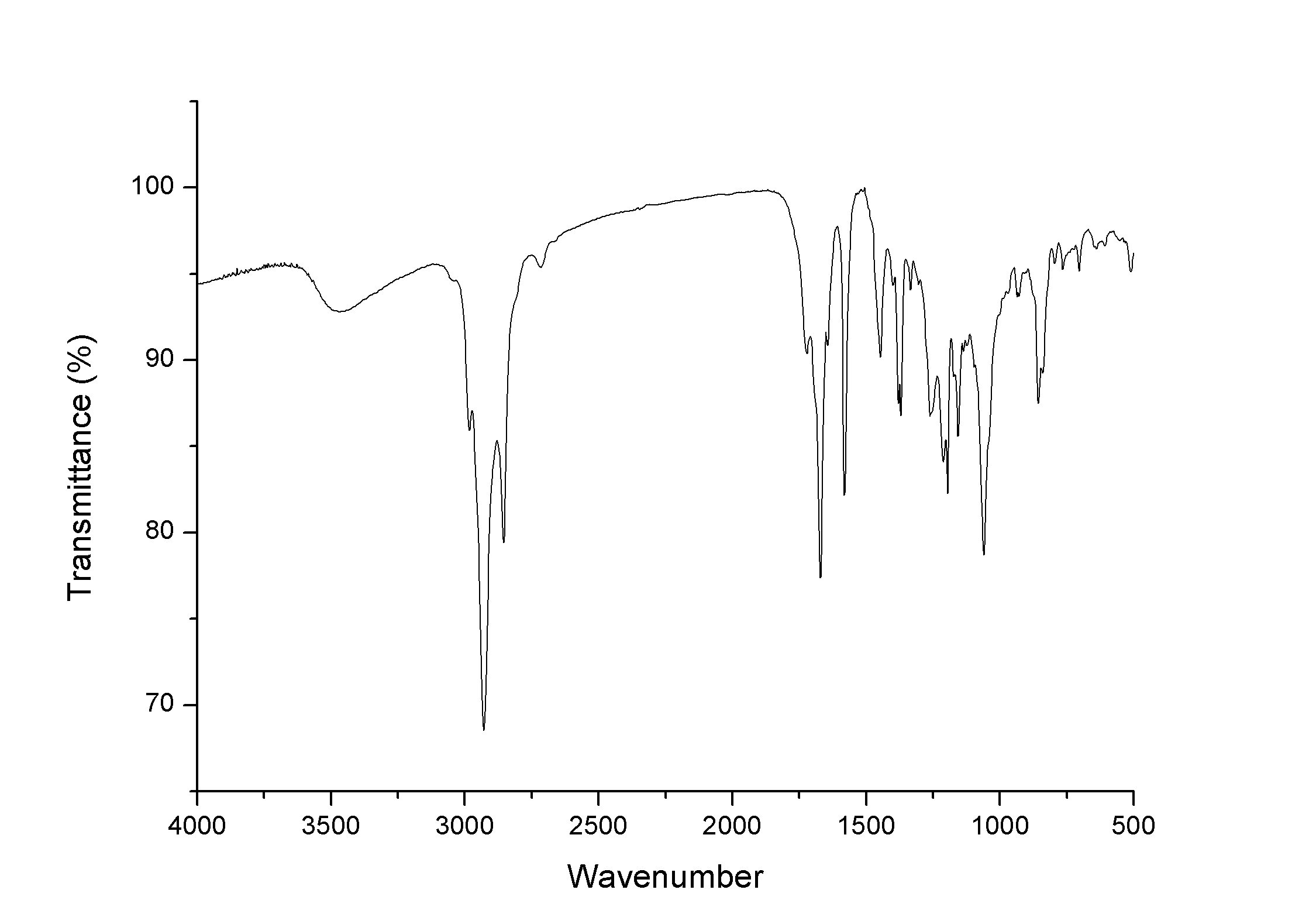 ContentPage1H NMR of 3S41H NMR and 13C NMR of 4aS5IR of 4aS61H NMR and 13C NMR of 4bS7IR of 4bS81H NMR and 13C NMR of 11S9IR of 11S101H NMR and 13C NMR of 12S11IR of 12S12ROESY of 12S131H NMR of 14a and 14bS141H NMR of 14 and 15aS151H NMR of 15b and 15S161H NMR of 16a and 16bS171H NMR of 16 and 17aS181H NMR of 17b and 17S191H NMR of 18a and 18bS201H NMR of 18 and 19aS211H NMR of 19b and 19S221H NMR and 13C NMR of 20aS23IR of 20aS241H NMR and 13C NMR of 20bS25IR of 20bS261H NMR and 13C NMR of 21aS27IR of 21aS281H NMR and 13C NMR of 21bS29IR of 21bS301H NMR and 13C NMR of 22aS31IR of 22aS321H NMR and 13C NMR of 22bS33IR of 22bS341H NMR and 13C NMR of 23aS35IR of 23aS361H NMR and 13C NMR of 23bS37IR of 23bS381H NMR and 13C NMR of 24aS39IR of 24aS401H NMR and 13C NMR of 24bS41IR of 24bS421H NMR and 13C NMR of 25aS43IR of 25aS441H NMR and 13C NMR of 25bS45IR of 25bS461H NMR and 13C NMR of 26S47IR of 26S48